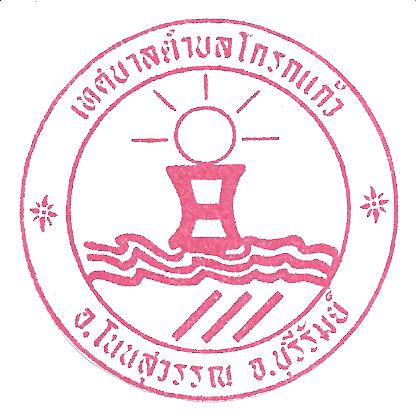 คู่มือการปฏิบัติงานเพื่อป้องกันผลประโยชน์ทับซ้อนของเทศบาลตำบลโกรกแก้ว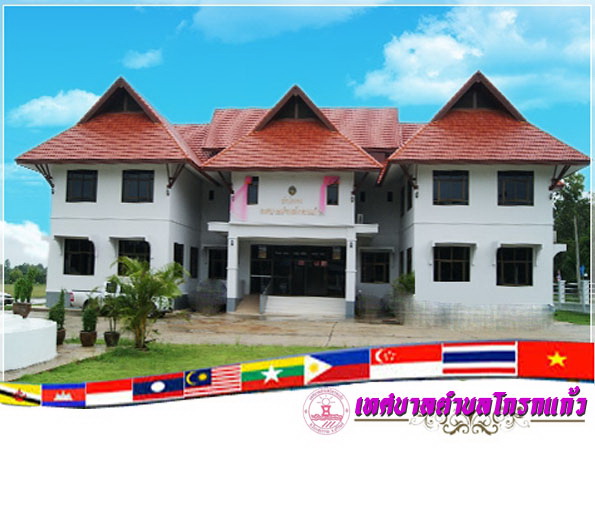 ของเทศบาลตำบลโกรกแก้วอำเภอโนนสุวรรณ  จังหวัดบุรีรัมย์-1-การปฏิบัติงานเพื่อป้องกันผลประโยชน์ทับซ้อนของเทศบาลตำบลโกรกแก้ว  		ผลประโยชน์ทับซ้อน หรือความขัดแย้งกันระหว่างผลประโยชน์ส่วนตนและผลประโยชน์ส่วนรวม (Conflic of interest : COI) เป็นประเด็นปัญหาทางการบริหารภาครัฐในปัจจุบันที่เป็นบ่อเกิดของปัญหาการทุจริตประพฤติมิชอบในระดับที่รุนแรงขึ้น และยังสะท้อนปัญหาการขาดหลักธรรมาภิบาล และเป็นอุปสรรคต่อการพัฒนาประเทศ  		ประมวลจริยธรรมข้าราชการพลเรือน ได้กำหนดมาตรฐานทางจริยธรรมของข้าราชการใน การป้องกันปัญหาผลประโยชน์ทับซ้อนในการปฏิบัติราชการหลายประการ ดังปรากฏในหมวด ๒ ข้อ ๓ (๓) ข้อ ๕(๑),(๒),(๓),(๔)  ข้อ ๖(๑),(๒),(๓) ข้อ ๗(๔),(๕) ข้อ ๘(๕) ข้อ ๙(๑) เป็นต้น สำหรับในบทนี้จะได้สะท้อนหลักการและแนวคิดที่เป็นสากลพร้อมข้อเสนอแนะแนวทาง                     การประยุกต์ใช้เพื่อการบริหารจัดการผลประโยชน์ทับซ้อน โดยมีสาระสำคัญเป็น ๓ หัวข้อใหญ่  คือ ๑. การบริหารจัดการผลประโยชน์ทับซ้อน ๒. การเปิดเผยผลประโยชน์สาธารณะ ๓. การให้รับของขวัญและผลประโยชน์  	การบริหารจัดการผลประโยชน์ทับซ้อน หลักสำคัญของการจัดการผลประโยชน์ทับซ้อน มีดังนี้ • ชุมชนคาดหวังให้เจ้าหน้าที่ปฏิบัติงานอย่างเป็นธรรม โดยให้ผลประโยชน์สาธารณะมีความสำคัญอันดับต้น • ความซื่อตรงต่อหน้าที่ของเจ้าหน้าที่ยังเป็นรากฐานของหลักนิติธรรม (ประชาชนทุกคนเสมอภาคภายใต้กฎหมาย  และต้องได้รับการปฏิบัติที่เป็นธรรม) • ถ้าไม่จัดการผลประโยชน์ทับซ้อนอย่างมีประสิทธิภาพ เจ้าหน้าที่ก็จะละเลยประโยชน์สาธารณะและให้ความสำคัญกับประโยชน์ส่วนตน  หรือของคนบางกลุ่มแทน ซึ่งจะมีผลต่อการปฏิบัติงาน และอาจนำไปสู่การประพฤติ มิชอบในที่สุด • ผลประโยชน์ทับซ้อนไม่ได้ผิดในตัวมันเอง เนื่องจากเจ้าหน้าที่ก็มีชีวิตส่วนตนมีบางครั้งที่ผลประโยชน์ส่วนตนจะมาขัดแย้งกับการทำหน้าที่แต่ประเด็นคือต้องเปิดเผยผลประโยชน์ทับซ้อนที่มี • หน่วยงานภาครัฐต้องจัดการผลประโยชน์ทับซ้อนอย่างโปร่งใสและพร้อมรับผิดชอบ มิฉะนั้นจะ                 บั่นทอนความเชื่อมั่นของประชาชนต่อการปฏิบัติหน้าที่ของหน่วยงาน• ปัจจุบันขอบเขตของผลประโยชน์ทับซ้อนขยายมากกว่าเดิม  เนื่องจากมีการร่วมมือระหว่างภาครัฐและเอกชนรวมถึงระหว่างหน่วยงานภาครัฐทำให้มีความสัมพันธ์ซับซ้อน/ซ้อนทับ มากขึ้น • หน่วยงานควรตระหนักว่าผลประโยชน์ทับซ้อนจะเกิดขึ้นในการทำงาน และต้องพัฒนาวัฒนธรรมองค์กรที่ส่งเสริมการระบุและเปิดเผยผลประโยชน์ทับซ้อน-2-• หน่วยงานต้องขจัดความเข้าใจผิดที่ว่าผลประโยชน์ทับซ้อนเป็นเรื่องผิดในตัวมันเอง มิฉะนั้นคนก็จะพยายามปกปิด • ผลประโยชน์ทับซ้อนจะเป็นสิ่งผิดก็ต่อเมื่อมีอิทธิพลต่อการทำงานหรือการตัดสินใจ กรณีนี้เรียกว่ามีการใช้หน้าที่ในทางมิชอบหรือแม้แต่การฉ้อราษฎร์บังหลวง • การจัดการผลประโยชน์ทับซ้อนสร้างประโยชน์มากมายแก่หน่วยงานเนื่องจาก - ลดการทุจริตประพฤติมิชอบ - สามารถแก้ข้อกล่าวหาเรื่องความลำเอียงได้ง่าย - แสดงความยึดมั่นในหลักธรรมมาภิบาล - ประชาชนเชื่อมั่นว่าหน่วยงานปฏิบัติหน้าที่อย่างเป็นธรรมและไม่มีผลประโยชน์แอบแฝง               นิยามศัพท์และแนวคิดสำคัญ • ผลประโยชน์ส่วนตน (private interest)  “ผลประโยชน์” คือ สิ่งใด ๆ ที่มีผลต่อบุคคล/กลุ่ม  ไม่ว่าในทางบวกหรือลบ “ผลประโยชน์ส่วนตน” ไม่ได้ครอบคลุมเพียงผลประโยชน์ด้านการ งานหรือธุรกิจของเจ้าหน้าที่แต่รวมถึงคนที่ติดต่อสัมพันธ์ด้วย เช่น เพื่อน ญาติ  คู่แข่ง ศัตรู  เมื่อใดเจ้าหน้าที่ประสงค์จะให้คนเหล่านี้ได้หรือเสียประโยชน์เมื่อนั้นก็ถือว่ามีเรื่องผลประโยชน์ส่วนตนมาเกี่ยวข้อง  ผลประโยชน์ส่วนตน มี  ๒ ประเภท คือ ที่เกี่ยวกับเงิน (pecuniary) และที่ไม่เกี่ยวกับเงิน (non-pecuniary) คู่มือ : การพัฒนาและส่งเสริมการปฏิบัติตามมาตรฐานทางจริยธรรมข้าราชการพลเรือนสำหรับคณะกรรมการจริยธรรม - ผลประโยชน์ส่วนตนที่เกี่ยวกับเงิน ไม่ได้เกี่ยวกับการได้มาซึ่งเงินทองเท่านั้น แต่ยังเกี่ยวกับการเพิ่มพูนประโยชน์หรือปกป้องการสูญเสียของสิ่งที่มีอยู่แล้ว เช่น ที่ดิน หุ้น ตำแหน่งในบริษัทที่รับงานจากหน่วยงาน รวมถึงการได้มาซึ่งผลประโยชน์อื่น ๆ ที่ไม่ได้อยู่ในรูปตัวเงิน เช่น สัมปทาน ส่วนลด ของขวัญ หรือของที่แสดงน้ำใจไมตรีอื่น ๆ - ผลประโยชน์ที่ไม่เกี่ยวกับเงิน เกิดจากความสัมพันธ์ระหว่างบุคคล  ครอบครัว หรือกิจกรรมทางสังคมวัฒนธรรมอื่น ๆ เช่น สถาบันการศึกษา สมาคม ลัทธิ แนวคิดมักอยู่ในรูปความลำเอียง/อคติ/เลือกที่รักมักที่ชัง             และมีข้อสังเกตว่าแม้แต่ความเชื่อ/ความคิดเห็นส่วนตัวก็จัดอยู่ในประเภทนี้  • หน้าที่สาธารณะ (public duty)  หน้าที่สาธารณะของผู้ที่ทำงานให้ภาครัฐคือการให้ความสำคัญอันดับต้นแก่ประโยชน์สาธารณะ (public interest) คนเหล่านี้ไม่จำกัดเฉพาะเจ้าหน้าที่ของรัฐ ทั้งระดับท้องถิ่นและระดับประเทศเท่านั้น แต่ยังรวมถึงคนอื่นๆ ที่ทำงานให้ภาครัฐ เช่น ที่ปรึกษาอาสาสมัคร • ผลประโยชน์สาธารณะ คือ ประโยชน์ของชุมชนโดยรวมไม่ใช่ผลรวมของผลประโยชน์ของปัจเจกบุคคลและไม่ใช่ผลประโยชน์ของกลุ่มคน  การระบุผลประโยชน์สาธารณะไม่ใช่เรื่องง่ายแต่ในเบื้องต้นเจ้าหน้าที่ภาครัฐสามารถให้ความสำคัญอันดับต้นแก่สิ่งนี้โดย- ทำงานตามหน้าที่อย่างเต็มที่และมีประสิทธิภาพ - ทำงานตามหน้าที่ตามกรอบและมาตรฐานทางจริยธรรม - ระบุผลประโยชน์ทับซ้อนที่ตนเองมีหรืออาจจะมีและจัดการอย่างมีประสิทธิภาพ- ให้ความสำคัญอันดับต้นแก่ผลประโยชน์สาธารณะมีความคาดหวังว่าเจ้าหน้าที่ต้องจำกัดขอบเขตที่ประโยชน์ส่วนตนจะมามีผลต่อความเป็นกลางในการทำหน้าที่ - หลีกเลี่ยงการตัดสินใจหรือการทำหน้าที่ที่มีผลประโยชน์ทับซ้อน-3-- หลีกเลี่ยงการกระทำ/กิจกรรมส่วนตนที่อาจทำให้คนเห็นว่าได้ประโยชน์จากข้อมูลภายใน - หลีกเลี่ยงการใช้ตำแหน่งหน้าที่หรือทรัพยากรของหน่วยงานเพื่อประโยชน์ส่วนตน - ป้องกันข้อครหาว่าได้รับผลประโยชน์ที่ไม่สมควรจากการใช้อำนาจหน้าที่ - ไม่ใช้ประโยชน์จากตำแหน่งหรือข้อมูลภายในที่ได้ขณะอยู่ในตำแหน่งขณะที่ไปหาตำแหน่งงานใหม่ • ผลประโยชน์ทับซ้อน (Conflict of Interests) องค์กรสากล คือ Organization for Economic Cooperation and Development (OECD) นิยามว่าเป็นความทับซ้อนระหว่างผลประโยชน์ส่วนตนและผลประโยชน์สาธารณะที่มีผลต่อการปฏิบัติหน้าที่ของเจ้าหน้าที่ภาครัฐ ดังนี้  	ผลประโยชน์ทับซ้อน มี  ๓ ประเภท คือ - ผลประโยชน์ทับซ้อนที่เกิดขึ้นจริง (actual) มีความทับซ้อนระหว่างผลประโยชน์ส่วนตน และสาธารณะเกิดขึ้น - ผลประโยชน์ทับซ้อนที่เห็น (perceived & apparent) เป็นผลประโยชน์ทับซ้อนที่คนเห็นว่ามีแต่  จริงๆ อาจไม่มีก็ได้ถ้าจัดการผลประโยชน์ทับซ้อนประเภทนี้อย่างขาดประสิทธิภาพก็อาจนำมาซึ่งผลเสียไม่น้อยกว่าการจัดการผลประโยชน์ทับซ้อนที่เกิดขึ้นจริง ข้อนี้แสดงว่าเจ้าหน้าที่ไม่เพียงแต่จะต้องประพฤติตนอย่างมีจริยธรรมเท่านั้นแต่ต้องทำให้คนอื่นๆ รับรู้และเห็นด้วยว่าไม่ได้รับประโยชน์เช่นนั้นจริง - ผลประโยชน์ทับซ้อนที่เป็นไปได้ (potential) ผลประโยชน์ส่วนตนที่มีในปัจจุบันอาจจะทับซ้อนกับผลประโยชน์สาธารณะได้ในอนาคต • หน้าที่ทับซ้อน (conflict of duty) หรือผลประโยชน์เบียดซ้อนกัน (competing interests)             มี ๒ ประเภท - ประเภทแรก เกิดจากการที่เจ้าหน้าที่มีบทบาทหน้าที่มากกว่าหนึ่ง เช่น เป็น เจ้าหน้าที่ในหน่วยงานและเป็นคณะกรรมการด้านระเบียบวินัยประจำหน่วยงานด้วยปัญหาจะเกิดเมื่อไม่สามารถแยกแยะบทบาทหน้าที่ทั้งสองออกจากกันได้อาจทำให้ทำงานไม่มีประสิทธิภาพหรือแม้กระทั่งเกิดความผิดพลาดหรือผิดกฎหมาย ปกติหน่วยงานมักมีกลไกป้องกันปัญหานี้โดยแยกแยะบทบาทหน้าที่ต่าง ๆ ให้ชัดเจน แต่ก็ยังมีปัญหาได้โดยเฉพาะอย่างยิ่งในหน่วยงานที่มีกำลังคนน้อยหรือมีเจ้าหน้าที่บางคนเท่านั้นที่สามารถทำงานบางอย่างที่คนอื่น ๆ ทำไม่ได้คนส่วนใหญ่ไม่ค่อยห่วงปัญหานี้กันเพราะดูเหมือนไม่มีเรื่องผลประโยชน์ส่วนตนมาเกี่ยวข้อง- ประเภทที่สอง เกิดจากการที่เจ้าหน้าที่มีบทบาทหน้าที่มากกว่าหนึ่งบทบาท และการทำบทบาทหน้าที่ในหน่วยงานหนึ่งนั้น ทำให้ได้ข้อมูลภายในบางอย่างที่อาจนำมาใช้เป็นประโยชน์แก่ การทำบทบาทหน้าที่ให้แก่อีกหน่วยงานหนึ่งได้ผลเสียคือถ้านำข้อมูลมาใช้ก็อาจเกิดการประพฤติมิชอบ หรือความลำเอียง/อคติต่อคนบางกลุ่ม ควรถือว่าหน้าที่ทับซ้อนเป็นปัญหาผลประโยชน์ทับซ้อนด้วย เพราะว่ามีหลักการจัดการแบบเดียวกัน นั่นคือการตัดสินใจทำหน้าที่ต้องเป็นกลางและกลไกการจัดการผลประโยชน์ทับซ้อนก็สามารถนำมาจัดการกับหน้าที่ทับซ้อนได้  	หลักการ ๔ ประการสำหรับการจัดการผลประโยชน์ทับซ้อน 		• ปกป้องผลประโยชน์สาธารณะ : การทำเพื่อผลประโยชน์ของสาธารณะเป็นหน้าที่หลักเจ้าหน้าที่ต้องตัดสินใจและให้คำแนะนำภายในกรอบกฎหมายและนโยบายจะต้องทำงานในขอบเขตหน้าที่พิจารณาความถูกผิดไปตามเนื้อผ้าไม่ให้ผลประโยชน์ส่วนตนมาแทรกแซง  รวมถึงความเห็นหรือทัศนคติ คู่มือ : การพัฒนาและส่งเสริมการปฏิบัติตามมาตรฐานทางจริยธรรมข้าราชการพลเรือนสำหรับคณะกรรมการจริยธรรม ส่วนบุคคล ปฏิบัติต่อแต่ละบุคคลอย่างเป็นกลางไม่มีอคติลำเอียงด้วยเรื่องศาสนา อาชีพ จุดยืนทางการเมือง เผ่าพันธุ์ วงศ์ตระกูล ฯลฯ ทั้งนี้เจ้าหน้าที่ไม่เพียงปฏิบัติตามกฎหมายเท่านั้นแต่ต้องมีจริยธรรมด้วย-4-  		• สนับสนุนความโปร่งใสและพร้อมรับผิด : การจัดการผลประโยชน์ทับซ้อนต้องอาศัยกระบวนการแสวงหา เปิดเผยและจัดการที่โปร่งใส นั่นคือ เปิดโอกาสให้ตรวจสอบ และมีความพร้อมรับผิด มีวิธีการต่าง ๆ เช่น       จดทะเบียนผลประโยชน์โยกย้ายเจ้าหน้าที่จากตำแหน่งที่เกี่ยวข้องกับผลประโยชน์ทับซ้อน  การเปิดเผยผลประโยชน์  ส่วนตนหรือความสัมพันธ์ที่อาจมีผลต่อการปฏิบัติหน้าที่ถือเป็นขั้นตอนแรกของการจัดการผลประโยชน์ทับซ้อน การใช้กระบวนการอย่างเปิดเผยทั่วหน้า จะทำให้เจ้าหน้าที่ร่วมมือและสร้างความเชื่อมั่นแก่ประชาชนผู้รับบริการ และผู้มีส่วนได้เสีย  		• ส่งเสริมความรับผิดชอบส่วนบุคคลและปฏิบัติตนเป็นแบบอย่าง : การแก้ปัญหาหรือจัดการผลประโยชน์ทับซ้อนจะสะท้อนถึงความยึดหลักคุณธรรมและความเป็นมืออาชีพของเจ้าหน้าที่และองค์กร  การจัดการต้องอาศัยข้อมูลนำเข้าจากทุกระดับในองค์กร  ฝ่ายบริหารต้องรับผิดชอบเรื่องการสร้างระบบและนโยบายและเจ้าหน้าที่ก็มีความรับผิดชอบต้องระบุผลประโยชน์ทับซ้อนที่ตนมีเจ้าหน้าที่ต้องจัดการกับเรื่องส่วนตนเพื่อหลีกเลี่ยงผลประโยชน์ทับซ้อนมากที่สุดเท่าที่ทำได้และผู้บริหารก็ต้องเป็นแบบอย่างด้วย   		• สร้างวัฒนธรรมองค์กร : ผู้บริหารต้องสร้างสภาพแวดล้อมเชิงนโยบายที่ช่วยสนับสนุนการตัดสินใจในเวลาที่มีประเด็นผลประโยชน์ทับซ้อนเกิดขึ้น และการสร้างวัฒนธรรมแห่งความซื่อตรงต่อหน้าที่ซึ่งต้องอาศัยวิธีการดังนี้   		- ให้ข้อแนะนำและการฝึกอบรมเจ้าหน้าที่เพื่อส่งเสริมความเข้าใจเกี่ยวกับกฎเกณฑ์และการปฏิบัติรวมถึงการใช้กฎเกณฑ์ที่มีในสภาพแวดล้อมการทำงาน - ส่งเสริมให้มีการสื่อสารอย่างเปิดเผยและมีการเสวนาแลกเปลี่ยนเพื่อให้เจ้าหน้าที่สบายใจในการเปิดเผยและหารือเกี่ยวกับผลประโยชน์ทับซ้อนในที่ทำงาน• ผลประโยชน์สาธารณะ คือ ทับซ้อนที่เจ้าหน้าที่เปิดเผยเพื่อมิให้มีผู้นำไปใช้ในทางที่ผิด - ให้เจ้าหน้าที่มีส่วนร่วมในการพัฒนาและปรับปรุงนโยบายและกระบวนการจัดการผลประโยชน์     ทับซ้อน  เพื่อให้รู้สึกเป็นเจ้าของและปฏิบัติตามในเวลาเดียวกันก็ต้องสร้างระบบโดยการพัฒนาในเรื่องต่อไปนี้ - มาตรฐานในการส่งเสริมความซื่อตรงต่อหน้าที่โดยรวมไว้ในข้อกำหนดทางจริยธรรม - กระบวนการระบุความเสี่ยงและจัดการผลประโยชน์ทับซ้อน - กลไกความพร้อมรับผิดทั้งภายในและภายนอก - วิธีการจัดการ (รวมถึงการลงโทษ) ที่ทำให้เจ้าหน้าที่ถือว่าเป็นความรับผิดชอบของตนเองที่จะต้องทำตามกฎระเบียบและมาตรฐาน 	แนวทางการจัดการผลประโยชน์ทับซ้อน  		• กรอบการทำงานนี้เป็นวิธีการกว้าง ๆ ไม่จำกัดอยู่กับรายละเอียดข้อกฎหมายที่เกี่ยวข้อง สามารถนำไปพัฒนาเป็นรูปแบบการจัดการตามบริบทขององค์กรและกฎหมายได้มี  ๖ ขั้นตอน สำหรับการพัฒนาและการปฏิบัติตามนโยบายการจัดการผลประโยชน์ทับซ้อน   		๑) ระบุว่ามีผลประโยชน์ทับซ้อนแบบใดบ้างที่มักเกิดขึ้นในองค์กร   		๒) พัฒนานโยบายที่เหมาะสมรวมถึงกลยุทธ์การจัดการและแก้ไขปัญหา   		๓) ให้การศึกษาแก่เจ้าหน้าที่และผู้บริหารระดับต่าง ๆ รวมถึงเผยแพร่นโยบายการจัดการผลประโยชน์ทับซ้อนให้ทั่วถึงในองค์กร-5-  		๔) ดำเนินการเป็นแบบอย่าง  		๕) สื่อสารให้ผู้มีส่วนได้เสีย  ผู้รับบริการ  ผู้สนับสนุนองค์กรและชุมชนทราบถึงความมุ่งมั่นในการจัดการผลประโยชน์ทับซ้อน ๖) บังคับใช้นโยบายและทบทวนนโยบายสม่ำเสมอ • รายละเอียดแต่ละขั้นตอน ๑) การระบุผลประโยชน์ทับซ้อน - ขั้นตอนแรกนี้คือ การระบุว่าในการทำงานของหน่วยงาน มีจุดใดบ้างที่เสี่ยงต่อการเกิดผลประโยชน์ทับซ้อนและผลประโยชน์ทับซ้อนที่จะเกิดขึ้นได้นั้นมีประเภทใดบ้าง - เป้าหมายสำคัญคือองค์กรต้องรู้ว่าอะไรคือผลประโยชน์ทับซ้อนที่เป็นไปได้เพื่อป้องกันไม่ให้เกิดผลประโยชน์ทับซ้อนที่เกิดขึ้นจริงและที่เห็น - การมีส่วนร่วมของเจ้าหน้าที่มีส่วนสำคัญ  เพราะจะทำให้ระบุจุดเสี่ยงได้ครอบคลุมและทำให้เจ้าหน้าที่รู้สึกเป็นเจ้าของและร่วมมือกับนโยบาย - ตัวอย่างของผลประโยชน์ส่วนตน เช่น ผลประโยชน์ทางการเงิน/เศรษฐกิจ (เช่น หนี้) ธุรกิจส่วนตัว/ครอบครัว ความสัมพันธ์ส่วนตัว (ครอบครัว ชุมชน ชาติพันธุ์ศาสนา ฯลฯ) ความสัมพันธ์กับองค์กรอื่น (เอ็นจีโอ สหภาพการค้า พรรคการเมือง ฯลฯ) การทำงานเสริม ความเป็นอริ/การแข่งขันกับคนอื่น/กลุ่มอื่น- ตัวอย่างของจุดเสี่ยง เช่น การปฏิสัมพันธ์กับภาคเอกชน การทำสัญญาจัดซื้อจัดจ้าง การตรวจตรา เพื่อควบคุมคุณภาพมาตรฐานของการทำงานหรืออุปกรณ์ในภาคธุรกิจ การออกใบอนุญาต การให้บริการที่อุปสงค์มากกว่าอุปทาน  การกระจายงบราชการ การปรับการลงโทษ การให้เงิน สิ่งของสนับสนุนช่วยเหลือผู้เดือดร้อน           การตัดสินข้อพิพาท ฯลฯ ทั้งนี้รวมถึงงานที่สาธารณะหรือสื่อมวลชนให้ความสนใจเป็นพิเศษ - การระบุผลประโยชน์ทับซ้อนนี้ต้องพิจารณานิยามและข้อกำหนดทางกฎหมายที่เกี่ยวข้อง ประกอบด้วย๒) พัฒนากลยุทธ์และตอบสนองอย่างเหมาะสม - องค์ประกอบประการหนึ่งในการจัดการผลประโยชน์ทับซ้อนก็คือความตระหนักของผู้บริหารและเจ้าหน้าที่เกี่ยวกับวิธีการจัดการผลประโยชน์ทับซ้อนรวมถึงความรับผิดชอบของแต่ละคน ดังนั้น กฎเกณฑ์เกี่ยวกับการจัดการต้องแยกให้ชัดระหว่างความรับผิดชอบขององค์กรและความรับผิดชอบของสมาชิกในองค์กร และยังต้องทำให้ผู้บริหารและเจ้าหน้าที่สามารถรู้ได้ว่าเมื่อใดมีผลประโยชน์ทับซ้อนเกิดขึ้นและในแบบใด (แบบเกิดขึ้นจริง แบบที่เห็น หรือแบบเป็นไปได้) - เปิดเผยผลประโยชน์ทับซ้อนและบันทึกกลยุทธ์ต่างๆ ที่ใช้เพื่อการจัดการ - ติดตามประสิทธิภาพของกลยุทธ์ที่ใช้๓) ให้ความรู้แก่เจ้าหน้าที่และหัวหน้างานระดับสูง - เพื่อให้การจัดการผลประโยชน์ทับซ้อนมีประสิทธิภาพต้องมีการให้ความรู้อย่างต่อเนื่อง ตั้งแต่เจ้าหน้าที่ในองค์กร เอกชนที่มาทำสัญญา อาสาสมัคร หัวหน้างานระดับสูง และกรรมการบริหาร การให้ความรู้จะเริ่มตั้งแต่การปฐมนิเทศ และมีอย่างต่อเนื่องในระหว่างทำงาน  เจ้าหน้าที่ทุกคนควรสามารถเข้าถึงนโยบายและข้อมูลที่จะช่วยให้พวกเขาสามารถระบุและเปิดเผยผลประโยชน์ทับซ้อนส่วนตัวผู้บริหารเองก็ต้องรู้วิธีจัดการผลประโยชน์ทับซ้อน-6-- ขั้นตอนแรกของการให้ความรู้ คือ สร้างความเข้าใจว่าอะไรคือผลประโยชน์ทับซ้อน ผลประโยชน์   ทับซ้อนใดเกิดขึ้นบ่อยในองค์กร  อะไรคือจุดเสี่ยงที่ระบุในนโยบายรวมถึงความแตกต่างของความรับผิดชอบในการปฏิบัติตามนโยบายของผู้มีตำแหน่งหน้าที่ต่างกัน ควรให้เอกสาร บรรยายพร้อมตัวอย่างที่ชัดเจนสำหรับการระบุและจัดการผลประโยชน์ทับซ้อนโดยเน้นตรงที่เป็นจุดเสี่ยงมาก ๆ เช่น การติดต่อ การร่วมทำงานกับภาคเอกชน  การแลกเปลี่ยนบุคลากรกับภาคเอกชน  การแปรรูป  การลดขั้นตอนและกระจายอำนาจ ความสัมพันธ์กับเอ็นจีโอและกิจกรรม           ทางการเมือง เป็นต้น - นอกจากการให้ความรู้แล้ว ความตื่นตัวและเอาใจใส่ของผู้บริหาร รวมถึงกลยุทธ์การจัดการที่มีประสิทธิภาพจะมีส่วนอย่างสำคัญในการช่วยให้เจ้าหน้าที่ปฏิบัติตาม การสร้างความตื่นตัวและความเอาใจใส่จะช่วยในการแสวงหาจุดเสี่ยงและพัฒนาวิธีการป้องกันปัญหาที่จะเกิดขึ้นต่อไป๔) ดำเนินการเป็นแบบอย่าง - การจัดการผลประโยชน์ทับซ้อนที่มีประสิทธิภาพจำเป็นต้องอาศัยความทุ่มเทของผู้ที่อยู่ในตำแหน่งระดับบริหาร ซึ่งต้องแสดงภาวะผู้นำ สนับสนุนนโยบายและกระบวนการอย่างแข็งขัน สนับสนุนให้เจ้าหน้าที่เปิดเผยผลประโยชน์ทับซ้อนและให้ความช่วยเหลือแก้ไข  ผู้บริหารมีความสำคัญเนื่องจากเจ้าหน้าที่มักจะคำนึงถึงสิ่งที่ผู้บริหารให้ความสนใจ - ผู้บริหารต้อง (๑) พิจารณาว่ามีข้อมูลเพียงพอที่จะชี้ว่าหน่วยงานมีปัญหาผลประโยชน์ทับซ้อนหรือไม่ (๒) ชั่งน้ำหนักประโยชน์ขององค์กร ประโยชน์ส่วนบุคคลและประโยชน์สาธารณะและพิจารณาว่าอะไรคือวิธีที่ดีที่สุดในการจัดการหรือแก้ไขผลประโยชน์ทับซ้อน และ (๓) พิจารณาปัจจัยอื่น ๆ รวมถึงระดับและลักษณะของตำแหน่งหน้าที่ของเจ้าหน้าที่ที่เกี่ยวข้องรวมถึง ลักษณะของผลประโยชน์ทับซ้อน๕) สื่อสารกับผู้มีส่วนได้เสีย - ประเด็นสำคัญคือภาพลักษณ์ขององค์กรในการรับรู้ของผู้มีส่วนได้เสีย เนื่องจากไม่ว่าจะสามารถจัดการกับผลประโยชน์ทับซ้อนได้ดีเพียงใดถ้าผู้มีส่วนได้เสียรับรู้เป็นตรงกันข้ามผลเสียที่เกิดขึ้นก็เลวร้ายไม่แพ้กัน - การทำงานกับองค์กรภายนอกไม่ว่าเป็นเอ็นจีโอหรือภาคธุรกิจ องค์กรต้องระบุจุดเสี่ยงของ ผลประโยชน์ทับซ้อนก่อน และพัฒนาวิธีป้องกันไม่ว่าเป็นเรื่องข้อมูลภายในหรือโอกาสการใช้อำนาจหน้าที่              เพื่อผลประโยชน์และต้องแจ้งแก่องค์กรภายนอกให้ทราบนโยบายการจัดการผลประโยชน์ทับซ้อนและผลที่ตามมาหากไม่ปฏิบัติตามนโยบาย เช่น ยกเลิกสัญญา หรือดำเนินการตามกฎหมาย บางองค์กรภาครัฐจะอาศัยจริยธรรมธุรกิจ         เพื่อสื่อสารเกี่ยวกับหน้าที่และความพร้อมรับผิดที่ผู้ทำธุรกิจมีกับหุ้นส่วนและผู้ทำสัญญาด้วย- นอกจากนี้ควรสื่อสารแบบสองทางกับองค์กรภายนอกอาจใช้วิธีต่าง ๆ เช่น  ให้มีส่วนร่วมในการระบุจุดเสี่ยงและร่วมกันพัฒนากลไกป้องกันแก้ไขปัญหา ขอรับฟังความเห็นต่อร่างนโยบาย การจัดการผลประโยชน์ทับซ้อน ร่วมทบทวนและปรับปรุงกลไกการแสวงหาและแก้ไขผลประโยชน์ทับซ้อน วิธีเหล่านี้จะทำให้ได้นโยบายที่สอดคล้องความคาดหวังสาธารณะและได้รับความร่วมมือจากผู้มีส่วนได้เสีย ทั้งนี้ในการร่วมกันจัดการผลประโยชน์ทับซ้อนกับผู้มีส่วน    ได้เสียนี้องค์กรภาครัฐต้องทำให้การตัดสินใจทุกขั้นตอนโปร่งใสและตรวจสอบได้-7-๖) การบังคับใช้และทบทวนนโยบาย - ระบบจัดการผลประโยชน์ทับซ้อนต้องได้รับการทบทวนประสิทธิภาพสม่ำเสมอ  โดยสอบถามข้อมูลจากผู้ใช้ระบบและผู้มีส่วนได้เสียอื่น ๆ เพื่อให้ระบบใช้ได้จริงและตอบสนองต่อสภาพการทำงาน รวมถึงสภาพสังคม เศรษฐกิจที่เปลี่ยนแปลง  อีกทั้งยังสร้างความรู้สึกเป็นเจ้าของและความร่วมมือ นอกจากนี้ยังอาจเรียนรู้จากองค์กรอื่น ๆ การแสวงหาการเรียนรู้เช่นนี้ยังเป็นการสื่อสารว่าองค์กรมีความมุ่งมั่นในการจัดการผลประโยชน์ทับซ้อนอีกด้วย        การทบทวนควรครอบคลุมจุดเสี่ยงและมาตรการและผลการทบทวนหรือมีการเปลี่ยนแปลงต้องสื่อสารให้แก่เจ้าหน้าที่   ผู้ปฏิบัติให้เข้าใจและปรับเปลี่ยนการทำงานให้สอดคล้องกัน  โดยอาจพัฒนาระบบสนับสนุนเพื่อช่วยพัฒนาทักษะและการให้คำปรึกษาแก่เจ้าหน้าที่  	การเปิดเผยผลประโยชน์สาธารณะ การเปิดเผยและรายงานข้อสงสัยเกี่ยวกับการประพฤติมิชอบและการบริหารที่บกพร่อง/อคติ          ของภาครัฐเป็นรากฐานของความถูกต้องเป็นธรรม (integrity) และการยึดมั่นยืนหยัดทำในสิ่งที่ถูกต้อง• ผู้เปิดเผยผลประโยชน์ :  ผู้เปิดเผยเป็นผู้ที่รายงานข้อมูลที่เป็นจริงเกี่ยวกับพฤติกรรมที่มิชอบที่ร้ายแรงของเจ้าหน้าที่ภาครัฐที่กระทำโดยมิใช่เพื่อผลประโยชน์สาธารณะ  หลายหน่วยงานขาดการสนับสนุนผู้เปิดเผยการกระทำผิดของเจ้าหน้าที่โดยแทนที่จะยกย่องชมเชยเจ้าหน้าที่ที่เปิดเผยการประพฤติมิชอบ คดโกง ทุจริต หรือพฤติกรรมอาชญากรรม กลับวิพากษ์วิจารณ์ทางลบทำให้สูญเสียความก้าวหน้าในอาชีพและแม้แต่สูญเสียงานหลัก (core) ของการปกป้องคุ้มครองพยาน (whistlblowing) ใช้หลักแห่งความรับผิดชอบและการแสดงออกซึ่งความพร้อมรับผิดให้แก่สาธารณชน  การเปิดเผยที่เหมาะสม คือ เมื่อเกิดการทำผิดที่ร้ายแรงหรือเป็นปัญหาความเสี่ยงสาธารณะ การรายงานการกระทำผิดภายในองค์กรหรือภายนอกองค์กรต่อสาธารณชนเป็นทางเลือกที่ดีที่สุด โดยเฉพาะเมื่อช่องทางภายในและกระบวนการบริหารภายในใช้การไม่ได้หรือขาดประสิทธิภาพ• ทำไมการเปิดเผยจึงทำได้ยาก : การศึกษาวิจัยพบว่าแม้จะมีการสนับสนุน มีช่องทางวิธีการผลักดันเจ้าหน้าที่ของรัฐ ในการสืบเสาะ การคดโกงและการกระทำผิด แต่มีหลายองค์ประกอบที่ทำให้การเปิดเผยการกระทำผิด เป็นเรื่องยากสำหรับเจ้าหน้าที่ปัญหาสำคัญคือการขัดแย้งกันระหว่างความเที่ยงตรง (Integrity) ของบุคคลกับพันธะ สัญญาที่มีต่อส่วนรวม และกับความภักดีต่อเพื่อนหรือองค์กรซึ่งเป็นวัฒนธรรมขององค์กรภาครัฐ การยึดมั่นในสิ่งถูกต้องและเป็นธรรม ความเที่ยงตรงส่วนบุคคลเป็นค่านิยมที่เป็นหลัก คุณธรรมในมาตรฐานทางจริยธรรม (Code of Conduct) แต่ในทางตรงกันข้าม ความจงรักภักดีเป็นสัญญาที่มีต่อกลุ่มคนและสังคมที่ให้ความสำคัญว่าบุคคลจะผิดสัญญาหรือทรยศต่อเพื่อนไม่ได้ในยามจำเป็น  ปัจจัยสำคัญอีกประการที่ทำให้บุคคลไม่กล้ารายงานการกระทำผิดคือ ข้อมูลที่เปิดเผย    และผู้เปิดเผยจะต้องเป็นข้อมูลที่เป็นความลับได้รับการปกป้อง  แต่ในทางปฏิบัติผู้เปิดเผยข้อมูลการกระทำผิดมักได้รับการปฏิบัติในทางตรงกันข้าม การตัดสินใจที่จะเปิดเผยควรจะเป็นเรื่องพื้นฐานง่าย ๆ หลักคือจะต้องปฏิบัติอย่างโปร่งใส มีการเปิดเผยการกระทำผิดพร้อมทั้งการปกป้องข้อมูลที่รายงานให้เกิดความเชื่อมั่นและไว้วางใจได้• การส่งสาสน์ขององค์กร : องค์กรจะต้องขับเคลื่อน/ผลักดันให้เจ้าหน้าที่ของรัฐเปิดเผยพฤติกรรมที่ผิดจริยธรรมและคดโกงว่าเป็นสิ่งที่ภาครัฐต้องการและข้อมูลของผู้เปิดเผยจะต้องได้รับความเชื่อมั่นว่าถูกปกปิดต้องมี คำแนะนำแก่เจ้าหน้าที่ว่าจะบริหารข่าวสารข้อมูลอย่างไร  และจะจัดการอย่างไรเมื่อเผชิญกับกรณีเกี่ยวกับจริยธรรมที่มีแนวโน้มจะทำให้เกิดการกระทำผิด• กฎหมาย ระเบียบ และนโยบาย : รากฐานของการเปิดเผยการกระทำผิดมาจากกรอบกฎหมาย มาตรฐานทางจริยธรรม รวมทั้งนโยบายขององค์กรในมาตรฐานทางจริยธรรมจะกำหนดพฤติกรรมที่เป็นมาตรฐานและข้อแนะนำพฤติกรรมที่ยอมรับให้ปฏิบัติและไม่ยอมรับให้ปฏิบัติรวมทั้งต้องมีการรายงานการกระทำที่เบี่ยงเบนจาก มาตรฐานด้วย-8-การเปิดเผยการกระทำผิดเพื่อป้องกันการละเมิดหลักคุณธรรมต้องมีกลไกการรายงาน และการตรวจสอบที่เป็นอิสระ  การเปิดเผยการกระทำผิดภายใต้กฎหมายต่าง ๆ นั้นต้องอธิบายได้ด้วยว่าจะมีการดำเนินการอย่างไร  และองค์กรต้องแน่ใจว่าการเปิดเผยจะต้องได้รับการคุ้มครองพยานอย่างเต็มที่ • องค์กรควรจะทำอย่างไร : วิธีที่ดีที่สุด หน่วยงานต้องมีนโยบายที่ชัดเจนเกี่ยวกับการเปิดเผยการกระทำผิด จัดช่องทางอำนวยความสะดวก สนับสนุนและคุ้มครองผู้เปิดเผยการกระทำผิด รวมทั้งคนอื่น ๆ ที่จะได้รับ ผลกระทบ วัตถุประสงค์ของการปกป้องผู้เปิดเผยการกระทำผิดและการคุ้มครองพยาน คือ - สนับสนุนให้บุคคลเปิดเผยการกระทำผิด - เพื่อให้แน่ใจว่าการเปิดเผยจะได้รับการจัดการอย่างเหมาะสม - เพื่อให้แน่ใจว่าจะต้องมีการปกป้องคุ้มครองพยานที่เหมาะสมในทุกกรณี ปกติการรายงานหรือเปิดเผยการประพฤติมิชอบจะใช้การรายงานตามกระบวนการทางการบริหารซึ่งเป็นช่องทางปกติโดยสามารถรายงานให้กับกลุ่มบุคคลต่างๆ เช่น หัวหน้า ผู้อำนวยการ เจ้าหน้าที่ผู้รับผิดชอบ (เช่น กลุ่มงานคุ้มครองจริยธรรม) ผู้บริหารระดับสูง คณะกรรมการจริยธรรม หรือองค์กรจริยธรรมภายนอก  การรายงานหรือเปิดเผยการประพฤติมิชอบนั้นข้อมูลที่เปิดเผย ควรประกอบด้วย - การประพฤติมิชอบในหน้าที่ของเจ้าหน้าที่ - การบริหารที่เป็นอคติหรือ (ล้มเหลว) - การละเว้น ละเลย เพิกเฉย เลินเล่อ หรือการบริการที่ไม่เหมาะสมทำให้สูญเสียเงินของแผ่นดิน - การกระทำที่เป็นเหตุให้เป็นอันตรายต่ออนามัยสาธารณะ ความปลอดภัยหรืออันตรายต่อสิ่งแวดล้อม ส่วนกระบวนการจะแยกต่างหากจากกระบวนการร้องทุกข์หรือร้องเรียน เช่น ในกรณีการขู่คุกคามหรือการดูหมิ่นเหยียดหยามกันในที่ทำงาน องค์กรควรกำหนดกระบวนการเปิดเผยผลประโยชน์สาธารณะและประกาศใช้อย่างชัดเจน ประโยชน์ของกระบวนการ คือ บุคคลจะทราบว่าเมื่อมีความจำเป็นต้องรายงาน/เปิดเผย จะต้องทำอย่างไร เพื่อให้แน่ใจว่าหน่วยงานจะสนับสนุนและปกป้องกลไกจะต้องเป็นกลไกเชิงรุกตอบสนองต่อการเปิดเผยการกระทำผิดในกรอบของหน่วยงานในทางปฏิบัติตัวอย่าง เช่น ทุกคนจะต้องรับรู้โดยทันที (อย่างเป็นสัญชาติญาณ) ว่าเมื่อเกิดข้อสงสัยว่าเกิดการคดโกง ประพฤติผิด ควรต้องรายงาน ทันทีต่อหัวหน้า ผู้บังคับบัญชาหรือผู้ได้รับมอบหมายและผู้บริหารระดับสูง หรือคณะกรรมการจริยธรรมขององค์กร การเปิดเผยการกระทำผิดเป็นสิ่งสำคัญ และผู้รับรายงานควรให้คำแนะนำผู้เปิดเผยถึงการตรวจสอบ และสิ่งที่หน่วยงานจะสนับสนุนและคุ้มครอง เจ้าหน้าที่ของรัฐสามารถเปิดเผยการกระทำผิดใน ๔ กลุ่ม คือ ๑) การประพฤติมิชอบของเจ้าหน้าที่ตามกฎหมาย ปปช. ๒) การบริการที่ผิดพลาดโดยกระทบกับผลประโยชน์ของผู้อื่น๓) การละเว้นการปฏิบัติหน้าที่หรือบริหารโดยมิชอบโดยเจ้าหน้าที่ของรัฐ องค์กรของรัฐหรือผู้รับจ้างจากรัฐเป็นผลให้งบประมาณถูกใช้สูญเปล่า ๔) การกระทำของบุคคลเป็นผลให้เกิดอันตรายต่อสุขภาพ  ความปลอดภัยกับสาธารณะหรือกระทบต่อสิ่งแวดล้อม การเปิดเผยการกระทำผิดบางประเภทอาจจะไม่ได้รับการคุ้มครอง เช่น การเปิดเผยต่อสื่อมวลชน     การเปิดเผยที่ก่อให้เกิดคำถามต่อความเป็นธรรมของรัฐบาล  การเปิดเผยนโยบายของหน่วยงานหรือการเปิดเผยเพื่อหลีกเลี่ยงการถูกลงโทษทางวินัย-9-นโยบายและกระบวนการในการเปิดเผยจะต้องครอบคลุม : - เนื้อหาในการเปิดเผย - การเปิดเผยจะทำได้ที่ไหน  เมื่อไร  และอย่างไร - ใครบ้างที่จะเป็นผู้เปิดเผย - เปิดเผยต่อใคร - เครื่องมือทดสอบและการตรวจสอบการเปิดเผย - กลไกในการสนับสนุนและปกป้อง - กระบวนการตรวจสอบ - บทบาทในการบริหารและความรับผิดชอบ • การให้ความสำคัญกับการรายงานและวิธีการรายงานที่ยืดหยุ่น  มาตรฐานทางจริยธรรมต้องกำหนดให้เจ้าหน้าที่ทุกคนเปิดเผยข้อสงสัยเกี่ยวกับการคดโกงหรือการให้บริการที่ไม่เป็นธรรม การจัดการเกี่ยวกับการรายงานควรยืดหยุ่น เช่น การรายงานต่อผู้บังคับบัญชา หรือเจ้าหน้าที่ผู้รับผิดชอบ หรือคณะกรรมการจริยธรรมที่สามารถไปพบปะหรือรายงานได้นอกสถานที่ หรือรายงานต่อองค์กรอิสระ เช่น ปปช. ปปท. ผู้ตรวจการแผ่นดิน • การผลักดันให้เป็นรูปธรรมในทางปฏิบัติ หน่วยงานต้องรับผิดชอบในทางปฏิบัติให้การเปิดเผยผลประโยชน์สาธารณะได้รับการคุ้มครองอย่างเชื่อมั่นได้และข้อมูลบุคคลต้องเก็บเป็นความลับ  ปกติหน่วยงานต้องพัฒนานโยบาย/ กระบวนการในการให้คำแนะนำต่อผู้บริหารให้ตระหนักในความสำคัญ สนับสนุนและปกป้องคุ้มครองพยาน และควรมีการอบรมพิเศษแกหัวหน้าและผู้บังคับบัญชา • เบื้องหลังความสำเร็จ ประสิทธิภาพในการเปิดเผยการกระทำผิดที่ดีที่สุดคือวัฒนธรรมการยึดถือความถูกต้องขององค์กร องค์กรที่มีพฤติกรรมจริยธรรมและความรับผิดชอบ รวมทั้งให้ความสำคัญกับการป้องกันปราบปรามการประพฤติมิชอบที่ชัดเจนจะทำให้เกิดบรรยากาศจริยธรรมเชิงบวก วัฒนธรรมเกิดจากการเสริมสร้างการเปิดเผยผลประโยชน์สาธารณะ การปกป้องพยานและภาวะผู้นำต่อความสำคัญในการเปิดเผยการกระทำผิดของเจ้าหน้าที่และผลักดันการเปิดเผยอย่างแข็งแกร่งการปกป้องสิทธิของบุคคลใด ๆ ที่เกี่ยวข้องกับการเปิดเผยเป็นเรื่องที่สำคัญมาก หน่วยงานจะต้องพิสูจน์ให้ได้ว่าจะให้การดูแลอย่างเหมาะสม  มีการบริหารกระบวนการอย่างเท่าเทียม  ซึ่งจะทำให้เจ้าหน้าที่เกิดความเชื่อมั่นและพัฒนาความรับผิดชอบในการรายงาน • ดัชนีวัดความสำเร็จพิจารณาได้จาก - มีเจ้าหน้าที่ผู้รับผิดชอบโดยตรงหรือมีเครือข่ายสนับสนุน - มีโปรแกรมเฉพาะสำหรับการสนับสนุนภายในองค์กรและการปกป้องคุ้มครอง - ให้การฝึกอบรมการตรวจสอบสืบสวนแก่เจ้าหน้าที่ผู้รับผิดชอบ - การให้คำปรึกษาแนะนำหรือการสนับสนุนทางจิตใจ/อารมณ์แก่ผู้เปิดเผยผลประโยชน์สาธารณะ - มีเครือข่ายสนับสนุนอย่างไม่เป็นทางการผ่านการพบปะ  สนทนากับผู้เปิดเผยคนอื่น ๆ และหัวหน้าสายงาน• บทบาทสำคัญของการบริหาร ผู้บริหารระดับล่างมีบทบาทสำคัญต่อกระบวนการเปิดเผยข้อมูลสาธารณะ (Public Information Disclose : PID) ช่วยให้เกิดความตระหนักรู้ขององค์กร และให้เห็นว่าไม่เป็นอุปสรรคในการรายงานของผู้เปิดเผย ผู้อำนวยการจะเป็นผู้ได้รับข้อมูลและจัดการกับการร้องเรียนที่เกี่ยวข้องกับผลการตรวจสอบและรับผิดชอบโดยตรง-10-ต่อผลที่จะเกิดต่อทีมงาน บทบาทสำคัญที่สุดที่ได้จากการวิจัย คือ การปรับเปลี่ยนทัศนคติของข้าราชการต่อการรายงาน สัมพันธภาพระหว่างเจ้าหน้าที่หลังจากรายงานการกระทำผิดและภาวะผู้นำเป็นเรื่องสำคัญมากในการสร้างบรรยากาศในที่ทำงาน  ผู้บริหารจะต้องสามารถคาดการณ์การตอบสนองของข้าราชการและผลที่เกิดขึ้นจากการตรวจสอบต่างๆ ผู้อำนวยการและเจ้าหน้าที่ต้องไม่คุกคามหรือทำให้ผู้เปิดเผยผลประโยชน์สาธารณะกลายเป็นเหยื่อ  เจ้าหน้าที่ผู้รับผิดชอบต้องปกป้องและรักษาความเชื่อมั่นให้แก่บุคคลที่เปิดเผย หรือผู้ต้องสงสัยในการเปิดเผยให้ความเชื่อมั่นว่าข้อมูลที่ได้จะเป็นความลับซึ่งเป็นปัจจัยที่สำคัญต่อการลดแรงต่อต้านหากสิ่งที่เปิดเผยบางส่วนหรือทั้งหมดรั่วไหลออกไปเป็นสิ่งสำคัญที่ต้องเข้าไปจัดการโดยเร็วเพื่อลดปฏิกิริยาทางลบและป้องกันผู้ต่อต้านเท่าที่จะทำได้   		บทบาทอื่น ๆ คือ  		- ลดความเครียดของผู้เปิดเผยและสนับสนุนในทางที่เหมาะสมแก่ผู้เปิดเผย  		- ปรับกลยุทธ์การบริหารความเสี่ยงเพื่อจัดการกับสิ่งที่จะเกิดจากการเปิดเผย   		- พัฒนาโครงสร้างผู้นำแก่ลูกน้องที่ทำงานขณะมีการตรวจสอบ   		- ทำงานอย่างใกล้ชิดร่วมกับเจ้าหน้าที่ที่รับผิดชอบหรือกลุ่มงานคุ้มครองจริยธรรมเพื่อให้แน่ใจว่าได้รับการสนับสนุนและป้องกันพยานที่ดี   		- ปกป้องข้อมูลที่เกี่ยวข้องกับการเปิดเผยที่เป็นหลักฐาน  		– ให้เวลาและข้อมูลที่ย้อนกลับต่อทุกฝ่ายที่เกี่ยวข้องการปกป้องสิทธิของบุคคลใด ๆ กับบุคคลที่ต่อต้านการเปิดเผยและเจ้าหน้าที่  โดยให้คำปรึกษาแนะนำลูกน้องไม่ให้ทำผิดและตื่นตัวต่อการรับรู้ต่อการกระทำผิด  การคดโกงและทุจริตที่อาจเกิดขึ้น และตรวจสอบข้อมูลอย่างระมัดระวังต้องแสดงบทบาทอย่างยุติธรรม  เป็นกลาง  ไม่เข้าไปมีส่วนได้ส่วนเสีย  และตรงไปตรงมาไม่ว่าจะยากเพียงไร ผู้บริหารต้องทำให้ผู้เปิดเผยมั่นใจตั้งแต่แรกในขณะรายงานว่าจะได้รับการปฏิบัติอย่างเป็นความลับ เชื่อมั่นในกระบวนการเปิดเผยและผลที่เกิดจากการเปิดเผยข้อมูลที่ได้รับจากผู้เปิดเผยจะต้องเป็นเอกสารที่สมบูรณ์หากมีการรายงานด้วยวาจาจะต้องสรุปรายละเอียดเป็นเอกสาร  ผู้บริหารจะต้องระงับไม่ให้การกระทำใด ๆ ของตนเข้าไปก้าวก่าย มีอิทธิพลต่อการตรวจสอบหรือทำให้ผู้อื่นรับรู้ได้ว่าทำเพื่อประโยชน์ส่วนตน หรือทำให้รับรู้ได้ว่ามีอิทธิพลต่อการตรวจสอบ• การพัฒนาการตระหนักรู้และทักษะการสนับสนุน จัดโปรแกรมการพัฒนาข้าราชการ เพื่อให้ตระหนักในความสำคัญและผลักดันให้เกิดทัศนคติทางบวกต่อการเปิดเผยข้อมูลโดยอธิบายว่าทำไมต้องเปิดเผยและอะไรจะเกิดขึ้นเมื่อข้าราชการเปิดเผยการกระทำผิด จัดให้มีการฝึกอบรม/พัฒนา การตัดสินใจเชิงจริยธรรม (ethical decision making) แก่ข้าราชการ หรือเมื่อข้าราชการได้เลื่อนตำแหน่งเป็นหัวหน้า/ผู้บริหาร รวมทั้งต้องได้รับการฝึกอบรมทักษะเฉพาะในการรับข้อร้องเรียน  การรายงาน               การเปิดเผยและจัดการกับการเปิดเผยข้อมูล  รวมทั้งทักษะในการสนับสนุนและปกป้องคุ้มครองพยาน• เป้าหมายเพื่อการบริหารจัดการที่ดี (Best- practice target) - หน่วยงานควรสร้างกลไกในการสนับสนุนและปกป้องคุ้มครองผู้เปิดเผยข้อมูล มีนโยบายและกระบวนการเพื่อลดกฎเกณฑ์ที่มากเกินไป และส่งเสริมให้คนกล้าเปิดเผยและรายงานข้อสงสัยเกี่ยวกับการบริหารที่ไม่เป็นธรรมหรือการคดโกงและการทุจริต - จัดกลไกสนับสนุน (robust support) เพื่อลดการรายงานและการรับรู้ที่ผิดพลาด  ให้คำปรึกษาการเปิดเผยพฤติกรรมการกระทำผิดที่เหมาะสมและปกป้องการต่อต้านที่จะมีต่อผู้เปิดเผย -11-- โครงสร้างการรายงาน หรือเปิดเผยผลประโยชน์สาธารณะควรเหมาะสมกับโครงสร้างธรรมชาติและขนาดขององค์กร - นโยบายโครงสร้างและกระบวนการเปิดเผยข้อมูลสาธารณะต้องได้รับทราบโดยทั่วกัน - มีหลักสูตรการฝึกอบรมเพื่อให้แน่ใจว่าการเปิดเผยข้อมูลสาธารณะจะได้รับการปฏิบัติอย่างเหมาะสมกับผู้บริหาร ผู้บังคับบัญชา ข้าราชการทั่วไป เพื่อให้ปฏิบัติหน้าที่เป็นไปอย่างมีประสิทธิภาพการให้ – การรับของขวัญและผลประโยชน์ การให้ - การรับของขวัญและผลประโยชน์  หลักการและแนวคิดนี้สามารถประยุกต์ใช้ประกอบการดำเนินการตามนโยบายการให้และรับของขวัญและผลประโยชน์ของข้าราชการพลเรือนและเจ้าหน้าที่ภาครัฐ ในประมวลจริยธรรมข้าราชการพลเรือน  ข้อบังคับว่าด้วยจรรยาข้าราชการของส่วนราชการตามพระราชบัญญัติระเบียบข้าราชการพลเรือน พ.ศ. ๒๕๕๑ และประกาศคณะกรรมการป้องกันและปราบปรามการทุจริตแห่งชาติ  เรื่อง หลักเกณฑ์การ      รับทรัพย์สินหรือประโยชน์อื่นใดโดยธรรมจรรยาของเจ้าหน้าที่ของรัฐ พ.ศ. ๒๕๔๓• เจตนารมณ์ เนื่องจากความเชื่อถือไว้วางใจของประชาชนต่อการปฏิบัติงานของข้าราชการและเจ้าหน้าที่ภาครัฐ    ว่าจะต้องตัดสินใจและกระทำหน้าที่โดยยึดผลประโยชน์สาธารณะเป็นหลักปราศจากผลประโยชน์ส่วนบุคคลหากข้าราชการและเจ้าหน้าที่ภาครัฐคนใดรับของขวัญและผลประโยชน์ที่ทำให้มีอิทธิพลต่อการตัดสินใจ และการกระทำหน้าที่ถือว่าเป็นการประพฤติมิชอบย่อมทำลายความเชื่อถือไว้วางใจของประชาชนกระทบต่อความถูกต้องชอบธรรม      ที่องค์กรภาครัฐยึดถือในการบริหารราชการรวมทั้งกระทบต่อกระบวนการปกครองในระบอบประชาธิปไตย • อะไรคือของขวัญและประโยชน์อื่นใดที่ใช้ในความหมายนี้ ของขวัญและประโยชน์อื่นใด  หมายถึง    สิ่งใด ๆ หรือบริการใด ๆ (เงิน ทรัพย์สิน สิ่งของ บริการหรืออื่นๆ ที่มีมูลค่า) ที่ข้าราชการและเจ้าหน้าที่ภาครัฐให้และหรือได้รับที่นอกเหนือจากเงินเดือน  รายได้และผลประโยชน์จากการจ้างงานในราชการปกติ  ของขวัญและผลประโยชน์อื่นใด สามารถตีค่าตีราคาเป็นเงินหรืออาจไม่สามารถตีค่าตีราคาได้  ของขวัญที่สามารถคิดราคาได้ (Tangible gifts)        หมายรวมถึง  สินค้าบริโภค ความบันเทิง การต้อนรับให้ที่พัก  การเดินทาง  อุปกรณ์เครื่องใช้ เช่น ตัวอย่างสินค้า     บัตรของขวัญ เครื่องใช้ส่วนตัว บัตรกำนัล บัตรลดราคาสินค้าหรือบริการ และเงิน เป็นต้น  ของขวัญและประโยชน์อื่นใดที่คิดเป็นราคาไม่ได้ (Intangible gifts and benefits) หมายถึง สิ่งใด ๆ หรือบริการใด ๆ ที่ไม่สามารถคิดเป็นราคาที่จะซื้อขายได้  อาทิเช่น การให้บริการส่วนตัว การปฏิบัติด้วยความชอบส่วนตน การเข้าถึงประโยชน์หรือการสัญญาว่าจะให้หรือการสัญญาว่าจะได้รับประโยชน์มากกว่าคนอื่น ๆ รายละเอียดต่อจากนี้เป็นข้อเสนอแนะในการพิจารณาเกี่ยวกับ   การให้ - รับของขวัญและหรือผลประโยชน์อื่นใดในทางปฏิบัติ • เราจะจัดการอย่างไร การจะรับของขวัญและหรือผลประโยชน์ใด ๆ มี ๓  คำถาม  ที่ใช้ในการตัดสินใจว่าจะรับหรือไม่รับของขวัญและหรือผลประโยชน์ คือ ๑) เราควรรับหรือไม่ ๒) เราควรรายงานการรับหรือไม่ ๓) เราสามารถเก็บไว้เป็นของตนเองได้หรือไม่๑. เราควรรับหรือไม่ ตามหลักการทางจริยธรรมแม้ว่าเราจะไม่ควรรับแต่มีหลายโอกาสที่เราไม่สามารถปฏิเสธได้หรือเป็นการรับในโอกาสที่เหมาะสมตามขนบธรรมเนียมประเพณีวัฒนธรรมหรือให้กันตามมารยาทที่ปฏิบัติกันในสังคม  อย่างไรก็ตามมีหลายโอกาสที่ไม่เป็นการเหมาะสมอย่างยิ่งที่จะรับ-12- 			๑) ถ้าเป็นการให้เงินท่านจะต้องปฏิเสธไม่ว่าจะเป็นโอกาสใด ๆ การรับเงินสดหรือสิ่งใด ๆ     ที่สามารถเปลี่ยนกลับมาเป็นเงิน เช่น ลอตเตอรี่  หุ้น พันธบัตร เป็นการฝ่าฝืนประมวลจริยธรรม  และอาจเข้าข่ายการรับสินบน  การถูกเสนอสิ่งใด ๆ นอกเหนือจากเงินนั้น สิ่งที่ควรนำมาเป็นเหตุผลในการตัดสินใจ คือ   			- ทำไมเขาจึงเสนอให้  เช่น  ให้แทนคำขอบคุณ  การเสนอให้มีผลต่อการตัดสินใจในการปฏิบัติ ตนหรือไม่   			- ความประทับใจของท่านต่อของขวัญและหรือผลประโยชน์ที่จะส่งผลต่อการทำงานใน อนาคต .  			- ถ้าท่านทำงานอยู่ในกลุ่มเสี่ยง อ่อนไหว หรืออยู่ในข่ายที่ต้องได้รับความไว้วางใจเป็นพิเศษ เช่น งานตรวจสอบภายใน และงานตรวจคุณภาพต่าง ๆ การจัดซื้อจัดจ้าง การออกใบอนุญาต หรือการอนุมัติ/อนุญาตต่าง ๆ ฯลฯ ท่านจะต้องปฏิบัติตามนโยบายและหลักจริยธรรมเรื่องนี้มากกว่าบุคคลกลุ่มอื่น   			๒) การรับก่อให้เกิดการขัดแย้งระหว่างผลประโยชน์ส่วนตนและส่วนรวมหรือไม่ หากการรับก่อให้เกิดความขัดแย้งระหว่างผลประโยชน์ส่วนตนและผลประโยชน์สาธารณะแล้วผลประโยชน์ส่วนตนที่ได้รับกลายเป็นมีอิทธิพลต่อการปฏิบัติหน้าที่ราชการ  หรือก่อให้เกิดข้อสงสัยต่อสาธารณชนว่าเป็นการประพฤติโดยมิชอบ  			ไม่ว่าของขวัญและหรือผลประโยชน์นั้นจะมีค่าเพียงเล็กน้อยก็ไม่ควรรับ  เพราะก่อให้เกิดความรู้สึกผูกพันหรือพันธะกับผู้ให้และอาจก่อให้เกิดความเสื่อมศรัทธาต่อประชาชน   			การขัดแย้งระหว่างผลประโยชน์ส่วนตนและส่วนรวมเป็นตัวกระตุ้นให้เกิดการประพฤติมิชอบ และการทุจริตคอร์รัปชั่นในแต่ละส่วนราชการควรกำหนดนโยบายการรับของขวัญและผลประโยชน์ของตนเองโดยส่วนราชการที่อยู่ในกลุ่มปฏิบัติหน้าที่ที่เสี่ยงต่อการประพฤติมิชอบควรกำหนดนโยบายด้านนี้อย่างเคร่งครัดมากกว่าหน่วยงานอื่น ๆ   			หลักการการปฏิบัติงานในภาครัฐอยู่บนพื้นฐานที่ว่า “การกระทำและการตัดสินใจใด ๆ จะต้องกระทำด้วยความเป็นกลางปราศจากการมีส่วนได้ส่วนเสียในการให้บริการและปกป้องผลประโยชน์ของสังคมไทยโดยรวม”  			ดังนั้น องค์กรหรือบุคคลใด ๆ ไม่ควรใช้ของขวัญหรือผลประโยชน์มาแสวงหาความชอบ ผลประโยชน์ให้กับองค์กรของตนหรือตนเองเหนือองค์กรหรือบุคคลอื่นทำให้เกิดความสั่นคลอนความเชื่อถือไว้วางใจที่ประชาสังคมมีต่อภาครัฐ  และทำให้เกิดความไม่เป็นธรรมในสังคม ประการสำคัญสมาชิกทั้งหมดในสังคมต้องได้รับการปฏิบัติอย่างเป็นธรรมภายใต้ระบอบประชาธิปไตย ข้าราชการและเจ้าหน้าที่ภาครัฐมีพันธะผูกพันที่จะต้องปฏิบัติงานอย่างเป็นธรรม โดยกระทำและแสดงออกโดยยึดมาตรฐานความโปร่งใส  ความพร้อมรับผิดชอบและแสดงพฤติกรรม     ที่ถูกต้อง  เที่ยงธรรม  ตลอดเวลาที่มีอาชีพรับข้าราชการ ไม่ว่าของขวัญและหรือผลประโยชน์นั้นจะมีค่าเพียงเล็กน้อยก็ไม่ควรรับเพราะก่อให้เกิดความรู้สึกผูกพันหรือพันธะกับผู้ให้และอาจก่อให้เกิดความเสื่อมศรัทธาต่อประชาชน  			๒.เราต้องรายงานหรือไม่  การรายงานการรับของขวัญและหรือผลประโยชน์ตัดสินจากหลักการต่อไปนี้  			๑) ธรรมชาติของผู้ให้ : พิจารณาตามกฎหมาย กฎระเบียบที่เกี่ยวข้อง เช่น ประกาศ คณะกรรมการป้องกันและปราบปรามการทุจริตแห่งชาติรวมทั้งนโยบายของหน่วยงาน เช่น การห้ามรับ ของขวัญหรือ-13-ประโยชน์จากคู่สัญญา/องค์กรหรือบุคคลที่กำลังจะมาทำการค้า  การสัญญาว่าจะให้ - รับ กับองค์กรหรือบุคคลที่จะขอทำใบอนุญาตหรือรับการตรวจสอบด้านต่าง ๆ ฯลฯ หน่วยงานควรกำหนดนโยบายด้านนี้ให้เคร่งครัดและมีกระบวนการ  ที่ช่วยให้ข้าราชการ  และเจ้าหน้าที่ภาครัฐสามารถจัดการเรื่องนี้ได้อย่างเหมาะสม  การรายงานการรับของขวัญและหรือ ผลประโยชน์ใด ๆ ต้องมีการลงทะเบียนรับอย่างเป็นทางการ  			๒) บทบาทหน้าที่ของท่านในองค์กร : ถ้าข้าราชการนั้น ๆ ทำงานในขอบข่ายที่อ่อนไหว และ ต้องการความเชื่อถือไว้วางใจเป็นพิเศษ  และหรือกลุ่มที่เกี่ยวกับการได้ประโยชน์หรือเสียประโยชน์ทั้ง จากระดับองค์กร และระดับบุคคล อาทิเช่น งานตรวจสอบ งานจัดซื้อจัดจ้าง การให้ใบอนุญาต/ยึด ใบอนุญาต ฯลฯ ควรให้แน่ใจที่สุดว่า  ตัวท่านและองค์กรมีความเที่ยงธรรม และจะไม่ถูกตั้งข้อสงสัย  แม้ว่าหน่วยงานของท่านมิได้กำหนดนโยบายเกี่ยวกับการห้ามรับของขวัญหรือผลประโยชน์ใด ๆ และมิได้ กำหนดให้รายงานการรับของขวัญและผลประโยชน์ท่านควรดำรง         ความถูกต้องด้วยการรายงานหรือปฏิเสธที่จะรับของขวัญและหรือผลประโยชน์นั้น ๆ   			หลักการการกำหนดว่าของขวัญและผลประโยชน์อื่นใดควรต้องรายงานหรือไม่  ควรจะต้อง ให้องค์กรเก็บรักษาไว้หรือไม่ หรือควรตกเป็นของข้าราชการให้เทียบกับค่าตามราคาตลาดโดยต้อง มีค่าน้อยกว่า            ๓,๐๐๐ บาท ทั้งนี้ให้ปฏิบัติตามประกาศคณะกรรมการป้องกันและปราบปรามการทุจริตแห่งชาติ  เรื่อง หลักเกณฑ์การรับทรัพย์สินหรือประโยชน์อื่นใดโดยธรรมจรรยาของเจ้าหน้าที่ของรัฐ พ.ศ. ๒๕๔๓  (ภาคผนวก ๑)   			แนวพิจารณาในทางปฏิบัติ ของขวัญทั้งหมดที่มีค่าทางวัฒนธรรมหรือประวัติศาสตร์  เช่น  งานศิลปะ พระพุทธรูป เครื่องประดับโบราณ ฯลฯ แม้จะมีขนาดเล็กหรือเป็นเรื่องเล็กน้อย ของขวัญนั้น ๆ ย่อมเป็นทรัพย์สินขององค์กรไม่ว่าจะมีค่าราคาเท่าใด  ของขวัญหรือผลประโยชน์ที่ได้รับเมื่อเทียบกับราคาตลาดมีค่าน้อยกว่า ๓,๐๐๐ บาท  ไม่ต้องรายงานและอาจเก็บเป็นของตนเองได้  ๒  แนวพิจารณาในทางปฏิบัติของขวัญหรือผลประโยชน์ใด ๆ เมื่อเทียบกับราคาตลาดมีค่าเกิน ๓,๐๐๐ บาท ต้องรายงานหน่วยงานและลงทะเบียนไว้  ถ้าของขวัญหรือผลประโยชน์ที่มีค่าทางการตลาด ระหว่าง ๓,๐๐๐-๑๕,๐๐๐ บาท และเจ้าหน้าที่มีความจำเป็นต้องรับ  ให้องค์กรโดยหัวหน้าส่วนราชการตัดสินว่าสมควรให้ข้าราชการหรือเจ้าหน้าที่ของรัฐคนนั้น ๆ รับทรัพย์สินดังกล่าวหรือไม่  ถ้าของขวัญหรือผลประโยชน์ที่มีค่าทางการตลาดมากกว่า ๑๕,๐๐๐ บาท ให้ส่งมอบ เป็นทรัพย์สินขององค์กร  เพื่อใช้ประโยชน์สาธารณะและหรือตามความเหมาะสม องค์กรอาจพิจารณาอนุญาตให้ข้าราชการหรือเจ้าหน้าที่ของรัฐผู้นั้นเก็บรักษาของไว้เป็นกรณีไป เช่น ของขวัญในการย้าย หน่วยงานในขณะดำรงตำแหน่งเดิม  ของขวัญในโอกาสเกษียณอายุราชการหรือลาออกจากงาน  ของขวัญหรือผลประโยชน์ที่เพื่อนร่วมงานให้เมื่อเจ็บป่วย ฯลฯ ถ้าในปีงบประมาณใด ๆ คุณค่ารวมของขวัญและหรือผลประโยชน์ที่ได้รับจากผู้ให้คนเดียวกัน          กลุ่มเดียวกันหรือผู้ให้มีความสัมพันธ์กันหลาย ๆ ครั้ง  เมื่อรวมกันทั้งปีมีค่ามากกว่า ๓,๐๐๐ บาท ต้องรายงานของขวัญหรือผลประโยชน์แต่ละอย่างที่ได้รับถ้าในปีงบประมาณใดๆ ได้ของขวัญและหรือผลประโยชน์จากผู้รับบริการแม้จะต่างคน           ต่างกลุ่ม  เพื่อเป็นการขอบคุณในการให้บริการที่ดีแต่เมื่อรวมกันแล้วมีค่ามากกว่าสามพันบาทต้องรายงานของขวัญหรือผลประโยชน์แต่ละอย่างนั้น  ของขวัญและหรือผลประโยชน์ใด ๆ ที่ได้รับเพื่อเป็นการขอบคุณจากผู้รับบริการ (ประชาชน องค์กรเอกชน) ที่ได้อย่างสม่ำเสมอ บ่อยครั้ง อาจทำให้เกิดข้อสงสัยจากประชาชนว่ามีอิทธิพล บิดเบือน ก่อให้เกิดอคติในการให้บริการของข้าราชการหรือเจ้าหน้าที่ภาครัฐหรืออาจก่อให้เกิดความรู้สึกชอบ  และคาดหวังว่าจะได้รับของขวัญและหรือผลประโยชน์เมื่อมีผู้มารับบริการ ควรปฏิเสธการรับเงินสดหรือสิ่งใด ๆ ที่สามารถเปลี่ยนเป็นเงินได้ (ตัวอย่างเช่น หุ้น พันธบัตร ลอตเตอรี่) ต้องปฏิเสธไม่รับไม่ว่าจะอยู่ในสถานการณ์ใด ๆ)-14- 		๓.เราจะเก็บรักษาไว้เองได้หรือไม่   			๑) ปกติสามารถเก็บรักษาไว้เองหากมีค่าไม่เกิน ๓,๐๐๐ บาท   			๒) หากมีราคาทางการตลาดระหว่าง ๓,๐๐๐ – ๑๕,๐๐๐ บาท ส่วนราชการต้องพิจารณา ตัดสินว่าข้าราชการหรือเจ้าหน้าที่ภาครัฐนั้น ๆ จะเก็บไว้เองได้หรือไม่   			๓) หากราคามากกว่า ๑๕,๐๐๐ บาท จะต้องให้เป็นทรัพย์สินของส่วนราชการ และส่วน ราชการพิจารณาตัดสินว่าจะใช้ประโยชน์อย่างไร ๔.การฝ่าฝืนกฎนี้มีโทษอย่างไร การฝ่าฝืนนโยบายว่าด้วยการรับของขวัญหรือผลประโยชน์นั้น และพร้อมฝ่าฝืนการปฏิบัติตามประมวลจริยธรรมอาจถูกลงโทษตักเตือน  ตัดเงินเดือน จนกระทั่งถึงไล่ออก ขึ้นกับความร้ายแรงของการฝ่าฝืน   			นอกจากนั้น หากการรับของขวัญหรือผลประโยชน์นั้น ๆ เข้าข่ายการรับสินบน ฉ้อฉล ทุจริต และสามารถพิสูจน์ได้ว่าข้าราชการและหรือเจ้าหน้าที่ภาครัฐนั้น ๆ รับของขวัญหรือผลประโยชน์ซึ่งมีผลต่อความ           เป็นธรรมก่อให้เกิดผลประโยชน์แก่ผู้ให้โดยมิชอบ  หากถูกตัดสินว่าผิดจริงผู้มีส่วนเกี่ยวข้องทุกคนอาจมีส่วนร่วมในการรับโทษทางอาญาด้วย   			สถานการณ์ตัวอย่าง   			เจ้าหน้าที่ตรวจสอบน้ำหนักรถยนต์รับค่าตอบแทน จำนวน ๒๗ ครั้ง เป็นเงินรวม หนึ่งแสนหนึ่งพันบาทถ้วน เพื่อให้การอนุญาตรถบรรทุกที่บรรทุกสินค้าที่มีน้ำหนักเกินกว่าที่กฎหมายกำหนดให้ขนส่งสินค้าได้          กรณีเช่นนี้นอกจากจะเป็นการฝ่าฝืนประมวลจริยธรรมผิดวินัยขั้นไล่ออกจากราชการแล้ว  ยังมีโทษทางอาญาแผ่นดินด้วย ในการพิจารณาวินิจฉัยโทษทางอาญา  ผู้พิพากษาได้ระบุเหตุผลว่าการกระทำของเจ้าหน้าที่ของรัฐผู้นั้นก่อให้เกิดความไม่ปลอดภัยต่อสาธารณชน ทำลายทรัพย์สินสาธารณะ (ถนน) เป็นการสมยอมของเจ้าหน้าที่ยอมให้ผู้รับบริการกระทำผิดกฎหมาย  และเป็นการให้ผลประโยชน์ในทางมิชอบต่อบริษัทที่เป็นเจ้าของกิจการรถบรรทุก  รวมทั้งเจ้าของสินค้าและ สั่งลงโทษจำคุกเป็นเวลา ๑ ปีโดยไม่รอลงอาญา   			• การรับของขวัญและผลประโยชน์ : กุญแจแห่งความเสี่ยง   			การรับของขวัญและผลประโยชน์ใด ๆ เป็นสาเหตุให้สาธารณชนรับรู้ว่ามีการปฏิบัติอย่าง      มีอคติมีอิทธิพลต่อการตัดสินใจในการปฏิบัติหน้าที่ราชการ  ก่อให้เกิดการทำลายความเชื่อถือศรัทธาของประชาชนต่อภาครัฐและต่อข้าราชการ   			กุญแจแห่งความเสี่ยง ๒ ประการที่สำคัญ คือ   			๑. ความพยายามที่จะหลบเลี่ยงกฎเกณฑ์โดยตีค่าราคาของขวัญและหรือผลประโยชน์      น้อยกว่าความเป็นจริง  การตีค่าราคาต่ำกว่าความเป็นจริงนั้นบุคคลอาจจูงใจตนเองหรือจูงใจผู้อื่นให้คิดว่าของขวัญและหรือผลประโยชน์นั้นๆ มีค่าต่ำกว่าที่เป็นจริงเพื่อหลีกเลี่ยงการรายงาน  การกระทำดังกล่าวนับว่าเป็นการคดโกงและหลอกลวงซึ่งเข้าข่ายฝ่าฝืนประมวลจริยธรรม   			๒. การเพิกเฉยมองข้ามความผิดและละเลยต่อผลที่เกิดขึ้น การรับของขวัญและหรือผลประโยชน์ใด ๆ อาจทำให้ติดเป็นนิสัยอย่างรวดเร็ว และก่อให้เกิดความคาดหวังเสมอว่าจะได้รับของขวัญและหรือผลประโยชน์ใด ๆ ในการปฏิบัติหน้าที่ราชการทำให้เกิดความรู้สึกชอบหรืออยากปฏิบัติต่อผู้รับบริการ หรือผู้รับงาน-รับจ้าง-รับเหมา ฯลฯ ที่เป็นผู้ให้ของขวัญและหรือผลประโยชน์โดยอิทธิพลของความชอบหรือประโยชน์ตอบแทนที่ได้รับทำให้มีการปฏิบัติตอบแทนเกินกว่ามาตรฐานที่กำหนดในสถานการณ์เช่นนี้ผู้รับจ้าง ผู้รับเหมา และหรือผู้รับจัดซื้ออาจรับรู้ผิดพลาดและเข้าใจว่าการรับจ้างต่าง ๆ ไม่ต้องทำในระดับมาตรฐานหรือลดคุณค่าการบริการ  นอกจากนั้นหากเกิดการปฏิบัติเป็นวัฒนธรรมการทำงานขององค์กร ข้าราชการ และหรือเจ้าหน้าที่ของรัฐจะมีพฤติกรรมเคยชินกับ “การรับรางวัล” จากการปฏิบัติหน้าที่ และละเว้นการปฏิบัติหน้าที่โดยความรับผิดชอบซึ่งจัดได้ว่าเป็นการรับสินบน-15-  		การแสวงหาเหตุผลเพื่อบิดเบือนความจริงมีแนวโน้มที่เป็นไปได้มากที่เราจะรับของขวัญและผลประโยชน์โดยเฉพาะสิ่งที่ถูกใจเราบุคคลอาจสงสัยว่าการรับของขวัญและหรือผลประโยชน์ใด ๆ ถือได้ว่าเป็นความผิด แต่ผู้รับมักจะหาเหตุผลเข้าข้างตนเองดังนี้   		“ฉันรู้ว่าไม่ควรรับของดังกล่าว แต่ด้วยมารยาทจึงไม่กล้าจะปฏิเสธน้ำใจ หรือหากไม่รับจะเป็นการทำลายสัมพันธภาพระหว่างผู้ให้กับองค์กรหรือกับตนเอง”  		 “คนอื่น ๆ ก็ทำเช่นนี้ทำไมฉันจะทำบ้างไม่ได้”  		 “ดูซิฉันอุทิศเวลานอกเวลาราชการทำงาน ดังนั้นมันเป็นการยุติธรรมที่เราจะได้รางวัล  ผลประโยชน์พิเศษบ้าง”   		“เพราะฉันเป็นคนพิเศษจริง ๆ ดังนั้น ผู้บังคับบัญชาจึงชมฉัน และเป็นเรื่องธรรมดาที่ฉันมักเป็นคนแรกเสมอที่ได้รับโอกาสให้ไปฝึกอบรม/สัมมนา”   		“มันเป็นแค่ตัวอย่างฟรีให้ทดลองใช้และฉันก็ไม่คิดว่าหน่วยงานของฉันจะสั่งสินค้าชนิดนี้  แม้ว่าฉันจะให้คำแนะนำก็ตาม”   		“ฉันไม่เห็นมีกฎ ระเบียบใด ๆ เกี่ยวกับการให้ของขวัญ ดังนั้น ฉันก็ไม่ได้ฝ่าฝืนกฎเกณฑ์ใดๆ”   		ท่านต้องระลึกอยู่เสมอว่า เหตุผลที่ท่านใช้กล่าวอ้างเช่นนี้ไม่สามารถปกป้องท่านจากการถูกดำเนินการทางวินัยหากการกระทำของท่านเป็นการกระทำที่มิชอบ   		สถานการณ์ตัวอย่าง   		หน่วยงานภาครัฐแห่งหนึ่งส่งนักทรัพยากรบุคลที่ทำหน้าที่จัดซื้อจัดจ้าง (HR procurement) ให้เข้าร่วม สัมมนาด้านทรัพยากรบุคคล  เจ้าหน้าที่ผู้นั้นได้รับรางวัลมูลค่า ๗,๐๐๐ บาท จากการเป็นผู้เข้าร่วมสัมมนาที่มีบุคลิกเป็น personnel planner ซึ่งบริจาคโดยโรงงานผลิตสินค้าที่เป็นคู่ค้ากับหน่วยงาน  เจ้าหน้าที่ได้เก็บของรางวัลนั้นไว้โดยไม่ได้รายงานหน่วยงานเนื่องจากคิดว่าเป็นรางวัลที่ตนชนะจากการเข้าร่วมกิจกรรมการสัมมนา ผู้บังคับบัญชาตระหนักถึงความหมายที่อาจแอบแฝงมาจากการให้และตัดสินใจว่าจะต้องมีการรายงานของรางวัลนั้นและลงทะเบียนเป็นของหน่วยงาน  โดยให้เหตุผลว่าการปรากฏตัวของเขาในการเข้าร่วมสัมมนาเป็นเพราะได้รับการสนับสนุนจากหน่วยงาน ดังนั้นเป็นความชอบธรรมของหน่วยงานที่จะตัดสินว่าจะจัดการอย่างไรกับรางวัลชิ้นนี้เนื่องจากราคาของของรางวัลและบทบาทในหน้าที่มีความเสี่ยงในเรื่องผลประโยชน์ในที่สุด เจ้าหน้าที่จึงถูกขอร้องให้สละรางวัลแก่หน่วยงานเพื่อใช้ประโยชน์ตามความเหมาะสม-16-โมเดลสำหรับการตัดสินใจประเด็นการตัดสินใจ	บทสรุป   		ความเชื่อถือไว้วางใจและจริยธรรมเป็นรากฐานของการบริหารภาครัฐที่ดีเมื่อท่านเป็นข้าราชการและหรือเจ้าหน้าที่ภาครัฐไม่ว่าจะสังกัดหน่วยงานใด  ท่านถูกคาดหวังให้ปฏิบัติหน้าที่และตัดสินใจโดยปราศจากอคติท่าน   ถูกคาดหวังไม่ให้แสวงหารางวัลหรือผลประโยชน์ในรูปแบบใด ๆ นอกเหนือจากเงินเดือนและผลประโยชน์ที่รัฐจัดให้ แม้ว่านโยบายของหน่วยงานหลายแห่งจะอนุญาตให้รับของขวัญได้ซึ่งถือว่าเป็นของที่ระลึกในโอกาสที่เหมาะสม          แต่อย่างไรก็ตามควรมีขอบเขตในการรับเสมอ  การฝ่าฝืนขอบเขตด้วยการรับของขวัญหรือผลประโยชน์ที่ไม่เหมาะสม  จะนำไปสู่ความเสี่ยงต่อการทุจริตและทำลายชื่อเสียงของท่าน รวมทั้งองค์กรของท่านเอง   				*********************************ระเบียบวาระการประชุมคณะกรรมการจัดทำคู่มือการปฏิบัติงานเพื่อป้องกันผลประโยชน์ทับซ้อนของเทศบาลตำบลโกรกแก้ววันที่   8  เมษายน  2558  เวลา  10.00 น.ณ  ห้องประชุมสภาเทศบาลตำบลโกรกแก้ว ***********************ระเบียบวาระที่  1  	เรื่องที่ประธานแจ้งให้ที่ประชุมทราบ   			...............................................................................................................................................			...............................................................................................................................................ระเบียบวาระที่  ๒	เรื่องรับรองรายงานการประชุมครั้งที่แล้ว			...............................................................................................................................................			...............................................................................................................................................ระเบียบวาระที่  3 	เรื่องเสนอเพื่อพิจารณา3.1  พิจารณาจัดทำคู่มือการปฏิบัติงานเพื่อป้องกันผลประโยชน์ทับซ้อนของเทศบาลตำบล โกรกแก้ว     ระเบียบวาระที่  4	เรื่องอื่นๆ (ถ้ามี) 			...............................................................................................................................................			...............................................................................................................................................รายงานการประชุมคณะกรรมการจัดทำคู่มือการปฏิบัติงานเพื่อป้องกันผลประโยชน์ทับซ้อนของเทศบาลตำบลโกรกแก้ววันที่  8  เมษายน  ๒๕๕๘  เวลา ๑๐.๐๐ น.ณ ห้องประชุมสภาเทศบาลตำบลโกรกแก้ว**********************ผู้มาประชุมเริ่มประชุม  			เวลา ๑๐.๐๐ น. ระเบียบวาระที่ ๑   		เรื่องที่ประธานแจ้งให้ที่ประชุมทราบนายเทียม  ชอบทดกลาง 		ด้วยในยุคปัจจุบันผลประโยชน์ทับซ้อนหรือความขัดแย้งกันระหว่างผลประโยชน์ส่วนตนประธานกรรมการ		และผลประโยชน์ส่วนรวมเป็นประเด็นปัญหาทางการบริหารภาครัฐในปัจจุบันที่เป็นบ่อเกิดของปัญหาการทุจริต ประพฤติมิชอบในระดับที่รุนแรงขึ้น และยังสะท้อนปัญหา    การขาดหลักธรรมาภิบาลและเป็นอุปสรรคต่อการพัฒนาประเทศซึ่งเทศบาลตำบล    โกรกแก้วได้เล็งเห็นความสำคัญในเรื่องนี้อย่างยิ่งจึงได้ดำเนินการหามาตรการในการยึดถือเป็นแนวทางปฏิบัติของเจ้าหน้าที่จึงได้มีแนวคิดที่จะจัดทำคู่มือการปฏิบัติงานเพื่อป้องกันผลประโยชน์ทับซ้อนของเทศบาลตำบลโกรกแก้ว เพื่อถือเป็นแนวทางปฏิบัติของเจ้าหน้าที่ทุกท่านมติที่ประชุม 			รับทราบ ระเบียบวาระที่ ๒  		เรื่องรับรองรายงานการประชุม นายเทียม  ชอบทดกลาง		-ไม่มี- ประธานกรรมการระเบียบวาระที่ ๓   	เรื่องเสนอเพื่อพิจารณา  	3.1 การพิจารณาการจัดทำคู่มือการปฏิบัติงานเพื่อป้องกันผลประโยชน์ทับซ้อนของเทศบาลตำบลโกรกแก้ว-2-นายเทียม  ชอบทดกลาง	 	ตามที่ ได้มีคำสั่งเทศบาลตำบลโกรกแก้ว ที่  183/2558 ได้แจ้งให้ที่ประชุมทราบไปประธานกรรมการ 		แล้วนั้น ซึ่งเทศบาลตำบลโกรกแก้ว จะได้ดำเนินการจัดทำคู่มือการปฏิบัติงานเพื่อป้องกันผลประโยชน์ทับซ้อนของเทศบาลตำบลโกรกแก้ว  เพื่อให้เกิดความโปร่งใสขึ้นภายในองค์กร  ซึ่งผลประโยชน์ทับซ้อนหรือการขัดกันของผลประโยชน์ (conflict of interest) คือ สถานการณ์ที่บุคคลผู้ดำรงตำแหน่งอันเป็นที่ไว้วางใจ เช่น ผู้ดำรงตำแหน่งทางการเมือง ผู้ดำรงตำแหน่งระดับสูงในองค์กร ผู้ประกอบวิชาชีพสาธารณสุข ต้องเลือกระหว่างผลประโยชน์ส่วนตนกับผลประโยชน์ในวิชาชีพ ซึ่งทำให้ตัดสินใจยากในอันที่จะปฏิบัติหน้าที่โดยปราศจากอคติได้ การขัดกันของผลประโยชน์นี้สามารถเกิดขึ้นได้ แม้ไม่ส่งผลทางจริยธรรมหรือความไม่เหมาะสมต่าง ๆ และสามารถทำให้ทุเลาเบาบางลงได้ด้วยการตรวจสอบโดยบุคคลภายนอก  ดังนั้น  เทศบาลตำบลโกรกแก้วของเราควรที่จะจัดทำคู่มือการปฏิบัติงานเพื่อป้องกันผลประโยชน์ทับซ้อนของเทศบาลตำบลโกรกแก้วขึ้นเพื่อให้เป็นแนวทางในการปฏิบัติงานโดยการอยู่ร่วมกันด้วยความเคารพในความเป็นบุคคลซึ่งกันและกัน  ยอมรับในความรู้ความสามารถ ความแตกต่างระหว่างบุคคล  ปฏิบัติต่อกันโดยการยอมรับในความรู้ความสามารถ ความแตกต่างระหว่างบุคคลด้วยความเป็นมิตรใช้คำพูดในทางสร้างสรรค์ มุ่งวัตถุประสงค์ส่วนรวมของหน่วยงานเป็นหลัก มีจิตสำนึกในการอยู่ร่วมกันและร่วมมือร่วมใจกันแก้ปัญหาของการทำงานที่เกิดขึ้น		เทศบาลตำบลโกรกแก้ว  จึงขออนุมัติจัดทำคู่มือการปฏิบัติงานเพื่อป้องกันผลประโยชน์ทับซ้อนของเทศบาลตำบลโกรกแก้วขึ้น  เพื่อให้การปฏิบัติงานเป็นไปด้วยความเรียบร้อย จึงขอให้คณะกรรมการทุกท่านได้ช่วยกันกำหนดเนื้อหาเรื่องผลประโยชน์ทับซ้อน  โดยการจัดทำเป็นคู่มือเพื่อใช้เป็นแนวทางในการปฏิบัติงานต่อไป  ดังนั้นผมจึงขอให้ทุกท่านได้เสนอเนื้อหาที่จะกำหนดไว้ในคู่มือว่าควรมีเนื้อหาอะไรบ้างนางสาวญาณิศา สุขวงกฏ 	เรียนท่านประธานคณะกรรมการและคณะกรรมการทุกท่าน  ในการเสนอเนื้อหาไว้ในกรรมการ/เลขานุการ 	คู่มือนั้นจะต้องมีหลักเกณฑ์และต้องมีเนื้อหาที่เหมาะสม  ดังนั้นดิฉันขอเสนอเนื้อหาที่จะกำหนดไว้ในคู่มือการปฏิบัติงานเพื่อป้องกันผลประโยชน์ทับซ้อนของเทศบาลตำบลโกรกแก้วโดยสรุป  ดังนี้  		1.การบริหารจัดการผลประโยชน์ทับซ้อน		2.นิยามศัพท์และแนวคิดสำคัญ		3.หลัก 4 ประการสำหรับการจัดการผลประโยชน์ทับซ้อน		4.แนวทางการจัดการผลประโยชน์ทับซ้อน		5.การเปิดเผยผลประโยชน์สาธารณะ		6.การให้ – การรับของขวัญและผลประโยชน์		7.บทสรุป		สำหรับเนื้อหาทั้งหมดนั้นอยู่ในเอกสารที่ได้แจกให้กับทุกท่าน	 	(รายละเอียดปรากฏตามเอกสารที่แนบมาพร้อมนี้)ดังนั้นดิฉันขอให้คณะกรรมการทุกท่านได้พิจารณาว่าเนื้อหาดังกล่าวมีความเหมาะสมหรือไม่  ซึ่งทุกท่านสามารถเพิ่มเติมเนื้อหาได้เพื่อความเหมาะสม -3-นางสาวสุภาพร  มั่งกูล  		เรียนท่านประธานคณะกรรมการและคณะกรรมการทุกท่าน  รายละเอียดเนื้อหากรรมการ  			ดังกล่าวมีความเหมาะสมแล้ว  ซึ่งพนักงานเทศบาลตำบลโกรกแก้วทุกท่านจะได้				ใช้เป็นหลักในการปฏิบัติงานต่อไปค่ะนายเทียม  ชอบทดกลาง		มีท่านใดจะเพิ่มเติมเนื้อหาในคู่มืออีกหรือไม่  เมื่อไม่มีผมขอมติที่ประชุมเห็นชอบ ประธานกรรมการ		จัดทำคู่มือการปฏิบัติงานเพื่อป้องกันผลประโยชน์ทับซ้อนของเทศบาลตำบลโกรกแก้ว 				หรือไม่ ถ้าท่านใดเห็นชอบให้จัดทำคู่มือฯ ขอให้ยกมือด้วยครับมติที่ประชุม   	มีมติเห็นชอบให้จัดทำคู่มือการปฏิบัติงานเพื่อป้องกันผลประโยชน์ทับซ้อนของเทศบาลตำบลโกรกแก้ว ตามหลักเกณฑ์ดังกล่าว ด้วยคะแนนเสียงเป็นเอกฉันท์ ระเบียบวาระที่ ๔  		เรื่องอื่น ๆ นายเทียม  ชอบทดกลาง   	มีท่านใดจะเสนอในเรื่องอื่น ๆ อีกหรือไม่ ถ้าไม่มีก็ขอขอบคุณ คณะกรรมการ ฯ           ประธานกรรมการ  		ทุกท่านที่ เข้าร่วมประชุมในครั้งนี้ ผมขอปิดการประชุม ปิดประชุม 			เวลา ๑๑.๓๐ น. **********************************				(ลงชื่อ)    ญาณิศา   สุขวงกฎ       ผู้จดรายงานการประชุม				         (นางสาวญาณิศา   สุขวงกฎ)				           กรรมการ/เลขานุการ 				(ลงชื่อ)   เทียม  ชอบทดกลาง   ผู้ตรวจบันทึกการประชุม				         (นายเทียม  ชอบทดกลาง)					  ประธานกรรมการ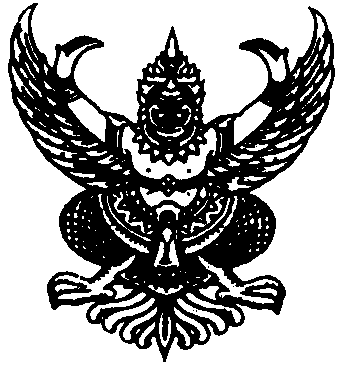 คำสั่งเทศบาลตำบลโกรกแก้ว  ที่  183/๒๕๕8เรื่อง แต่งตั้งคณะกรรมการจัดทำคู่มือการปฏิบัติงานเพื่อป้องกันผลประโยชน์ทับซ้อนของเทศบาลตำบลโกรกแก้ว     และคณะกรรมการติดตามประเมินผลการปฏิบัติตามคู่มือการปฏิบัติงานเพื่อป้องกันผลประโยชน์ทับซ้อนของเทศบาลตำบลโกรกแก้ว.............................................  		ด้วยในยุคปัจจุบันผลประโยชน์ทับซ้อนหรือความขัดแย้งกันระหว่างผลประโยชน์ส่วนตนและผลประโยชน์ส่วนรวมเป็นประเด็นปัญหาทางการบริหารภาครัฐในปัจจุบันที่เป็นบ่อเกิดของปัญหาการทุจริต ประพฤติ    มิชอบในระดับที่รุนแรงขึ้น และยังสะท้อนปัญหาการขาดหลักธรรมาภิบาลและเป็นอุปสรรคต่อการพัฒนาประเทศซึ่งเทศบาลตำบลโกรกแก้วได้เล็งเห็นความสำคัญในเรื่องนี้อย่างยิ่งจึงได้ดำเนินการหามาตรการในการยึดถือเป็นแนวทางปฏิบัติของเจ้าหน้าที่จึงได้จัดทำคู่มือการปฏิบัติงานเพื่อป้องกันผลประโยชน์ทับซ้อนของเทศบาลตำบลโกรกแก้ว ขึ้น   		ดังนั้น  เพื่อให้การจัดทำคู่มือการปฏิบัติงานเพื่อป้องกันผลประโยชน์ทับซ้อนของเทศบาลตำบล      โกรกแก้วเป็นไปตามวัตถุประสงค์ จึงแต่งตั้งคณะกรรมการ ดังนี้   		คณะกรรมการจัดทำคู่มือการปฏิบัติงานเพื่อป้องกันผลประโยชน์ทับซ้อนของเทศบาลตำบลโกรกแก้ว ประกอบด้วย  		1. นายเทียม  ชอบทดกลาง 	ปลัดเทศบาล	  			ประธานกรรมการ  2. นางสาววรินทร พัชนี		หัวหน้าสานักปลัด    			กรรมการ 3. นางสาวสุภาพร มั่งกูล 		นักวิชาการคลัง รก.แทน			กรรมการ   						หัวหน้ากองคลัง4. นายจิรพนธ์  การะเกต 	นายช่างโยธา รก.แทน     		กรรมการ  						หัวหน้ากองช่าง5. นายจตุพร อังกระโทก		นักวิชาการส่งเสริมสุขภาพ รก.แทน 	กรรมการ			       	หัวหน้ากองสาธารณสุขและสิ่งแวดล้อม	6. นางอรุณ  ไชยชาติ		หัวหน้ากองการศึกษา  			กรรมการ7. นางสาวสุภาวดี สังข์อินทร์	หัวหน้ากองสวัสดิการสังคม		กรรมการ8. นางสาวญาณิศา สุขวงกฎ	เจ้าหน้าที่วิเคราะห์นโยบายและแผน 	กรรมการ/เลขานุการ 9. นางรัศมีจันทร์  ไพรพนม	บุคลากร 	                               กรรมการ/ผู้ช่วยเลขานุการ  		ให้ผู้ได้รับการแต่งตั้งมีหน้าที่พิจาณา  กลั่นกรอง ศึกษาข้อมูล นำมากำหนดเป็นคู่มือการปฏิบัติงานเพื่อป้องกันผลประโยชน์ทับซ้อนของเทศบาลตำบลโกรกแก้ว เพื่อใช้เป็นแนวทางในการปฏิบัติงานต่อไป /คณะกรรมการติดตาม...-๒- 		คณะกรรมการติดตามและประเมินผลการปฏิบัติตามคู่มือการปฏิบัติงานเพื่อป้องกันผลประโยชน์       ทับซ้อนของเทศบาลตำบลโกรกแก้ว ประกอบด้วย  		1. นายไสว สระปัญญา 	        นายกเทศมนตรี	  		  ประธานกรรมการ  		2. นายอนวัช ภูละ 	        รองนายกเทศมนตรี 		  รองประธานกรรมการ 		3. นายสมพงษ์  แป้นชุมแสง     รองนายกเทศมนตรี		  รองประธานกรรมการ 		4. นายเทียม  ชอบทดกลาง      ปลัดเทศบาล		  	  กรรมการ5. นางสาววรินทร พัชนี	        หัวหน้าสานักปลัด  	  	  กรรมการ 6. นางรัศมีจันทร์ ไพรพนม       บุคลากร 	  			  กรรมการ/เลขานุการ 7. นางสาวญาณิศา สุขวงกฎ     เจ้าหน้าที่วิเคราะห์นโยบายและแผน   กรรมการ/ผู้ช่วยเลขานุการ   		ให้คณะกรรมการ มีหน้าที่ในการดำเนินการติดตามและประเมินผลคู่มือการปฏิบัติงานเรื่องคู่มือการปฏิบัติงานเพื่อป้องกันผลประโยชน์ทับซ้อนของเทศบาลตำบลโกรกแก้ว  และกำหนดวิธีการติดตามและประเมินผลตลอดจนดำเนินการอื่น ๆ ที่เกี่ยวข้อง เพื่อให้ทราบถึงผลการปฏิบัติงานเกี่ยวกับเรื่องคู่มือการปฏิบัติงานเพื่อป้องกันผลประโยชน์ทับซ้อนของเทศบาลตำบลโกรกแก้ว  และรายงานผลการติดตามและประเมินผลต่อนายกเทศมนตรีตำบลโกรกแก้ว ต่อไป   		ทั้งนี้   ตั้งแต่บัดนี้เป็นต้นไป  			สั่ง  ณ  วันที่   1   เดือน เมษายน  พ.ศ. ๒๕๕7  						(ลงชื่อ)          (นายไสว    สระปัญญา)  						   นายกเทศมนตรีตำบลโกรกแก้วประกาศเทศบาลตำบลโกรกแก้วเรื่อง  ประกาศใช้คู่มือการปฏิบัติงานเพื่อป้องกันผลประโยชน์ทับซ้อนของเทศบาลตำบลโกรกแก้ว................................  		 ตามที่ เทศบาลตำบลโกรกแก้ว  ได้จัดทำคู่มือการปฏิบัติงานเพื่อป้องกันผลประโยชน์ทับซ้อนของเทศบาลตำบลโกรกแก้ว  เพื่อใช้เป็นแนวทางในการปฏิบัติงานเพื่อป้องกันผลประโยชน์ทับซ้อนหรือความขัดแย้งกันระหว่างผลประโยชน์ส่วนตนและผลประโยชน์ส่วนรวมเป็นประเด็นปัญหาทางการบริหารภาครัฐในปัจจุบันที่เป็นบ่อเกิดของปัญหาการทุจริต ประพฤติมิชอบในระดับที่รุนแรงขึ้น และยังสะท้อนปัญหาการขาดหลักธรรมาภิบาลและเป็นอุปสรรคต่อการพัฒนาประเทศ  นั้น		เพื่อให้การจัดทำคู่มือการปฏิบัติงานเพื่อป้องกันผลประโยชน์ทับซ้อนของเทศบาลตำบลโกรกแก้ว  เป็นไปตามวัตถุประสงค์  จึงประกาศใช้คู่มือดังกล่าวรายละเอียดแนบท้ายประกาศนี้ จึงประกาศให้ทราบโดยทั่วกัน			ประกาศ  ณ  วันที่  8  เดือน เมษายน  พ.ศ.2558 						(ลงชื่อ)          (นายไสว  สระปัญญา)  						   นายกเทศมนตรีตำบลโกรกแก้วคำสั่งเทศบาลตำบลโกรกแก้ว  ที่         /๒๕๕9เรื่อง แต่งตั้งคณะกรรมการจัดทำคู่มือการปฏิบัติงานเพื่อป้องกันผลประโยชน์ทับซ้อนของเทศบาลตำบลโกรกแก้ว     และคณะกรรมการติดตามประเมินผลการปฏิบัติตามคู่มือการปฏิบัติงานเพื่อป้องกันผลประโยชน์ทับซ้อนของเทศบาลตำบลโกรกแก้ว.............................................  		ด้วยในยุคปัจจุบันผลประโยชน์ทับซ้อนหรือความขัดแย้งกันระหว่างผลประโยชน์ส่วนตนและผลประโยชน์ส่วนรวมเป็นประเด็นปัญหาทางการบริหารภาครัฐในปัจจุบันที่เป็นบ่อเกิดของปัญหาการทุจริต ประพฤติ    มิชอบในระดับที่รุนแรงขึ้น และยังสะท้อนปัญหาการขาดหลักธรรมาภิบาลและเป็นอุปสรรคต่อการพัฒนาประเทศซึ่งเทศบาลตำบลโกรกแก้วได้เล็งเห็นความสำคัญในเรื่องนี้อย่างยิ่ง  จึงได้ดำเนินการหามาตรการในการยึดถือเป็นแนวทางปฏิบัติของเจ้าหน้าที่จึงได้จัดทำคู่มือการปฏิบัติงานเพื่อป้องกันผลประโยชน์ทับซ้อนของเทศบาลตำบลโกรกแก้ว ขึ้น   		ดังนั้น  เพื่อให้การจัดทำคู่มือการปฏิบัติงานเพื่อป้องกันผลประโยชน์ทับซ้อนของเทศบาลตำบล      โกรกแก้วเป็นไปตามวัตถุประสงค์ จึงแต่งตั้งคณะกรรมการ ดังนี้   		คณะกรรมการจัดทำคู่มือการปฏิบัติงานเพื่อป้องกันผลประโยชน์ทับซ้อนของเทศบาลตำบลโกรกแก้ว ประกอบด้วย  		1. นายเทียม  ชอบทดกลาง 	ปลัดเทศบาล	  			ประธานกรรมการ  2. นางสาววรินทร พัชนี		หัวหน้าสำนักปลัด    			กรรมการ 3. นางสาวสุภาพร มั่งกูล 		นักวิชาการคลังปฏิบัติการ รก.แทน		กรรมการ   						ผู้อำนวยการกองคลัง4. นายจิรพนธ์  การะเกต 	นายช่างโยธา รก.แทน     		กรรมการ  						ผู้อำนวยการกองช่าง5. นายจตุพร อังกระโทก		นักวิชาการสาธารณสุขปฏิบัติการ รก.แทน 	กรรมการ			       	หัวหน้ากองสาธารณสุขและสิ่งแวดล้อม	6. นายวิทยา  พานุช		นักวิชาการศึกษาชำนาญการ  รก.แทน	กรรมการ				ผู้อำนวยการกองการศึกษา7. นางสาวสุภาวดี สังข์อินทร์	ผู้อำนวยการกองสวัสดิการสังคม		กรรมการ8. นางสาวญาณิศา สุขวงกฎ	นักวิเคราะห์นโยบายและแผนปฏิบัติการ 	กรรมการ/เลขานุการ 9. นางรัศมีจันทร์  ไพรพนม	นักทรัพยากรบุคคลปฏิบัติการ	           กรรมการ/ผู้ช่วยเลขานุการ  		ให้ผู้ได้รับการแต่งตั้งมีหน้าที่พิจาณา  กลั่นกรอง ศึกษาข้อมูล นำมากำหนดเป็นคู่มือการปฏิบัติงานเพื่อป้องกันผลประโยชน์ทับซ้อนของเทศบาลตำบลโกรกแก้ว เพื่อใช้เป็นแนวทางในการปฏิบัติงานต่อไป /คณะกรรมการติดตาม...-๒- 		คณะกรรมการติดตามและประเมินผลการปฏิบัติตามคู่มือการปฏิบัติงานเพื่อป้องกันผลประโยชน์       ทับซ้อนของเทศบาลตำบลโกรกแก้ว ประกอบด้วย  		1. นายไสว สระปัญญา 	        นายกเทศมนตรี	  		     ประธานกรรมการ  		2. นายอนวัช ภูละ 	        รองนายกเทศมนตรี 		     รองประธานกรรมการ 		3. นายสมพงษ์  แป้นชุมแสง     รองนายกเทศมนตรี		     รองประธานกรรมการ 		4. นายเทียม  ชอบทดกลาง      ปลัดเทศบาล		  	     กรรมการ5. นางสาววรินทร พัชนี	        หัวหน้าสานักปลัด  	  	     กรรมการ 6. นางสาวญาณิศา สุขวงกฎ     นักวิเคราะห์นโยบายและแผนปฏิบัติการ  กรรมการ/เลขานุการ 7. นางรัศมีจันทร์  ไพรพนม      นักทรัพยากรบุคคลปฏิบัติการ              กรรมการ/ผู้ช่วยเลขานุการ   		ให้คณะกรรมการ มีหน้าที่ในการดำเนินการติดตามและประเมินผลคู่มือการปฏิบัติงานเรื่องคู่มือการปฏิบัติงานเพื่อป้องกันผลประโยชน์ทับซ้อนของเทศบาลตำบลโกรกแก้ว  และกำหนดวิธีการติดตามและประเมินผลตลอดจนดำเนินการอื่น ๆ ที่เกี่ยวข้อง เพื่อให้ทราบถึงผลการปฏิบัติงานเกี่ยวกับเรื่องคู่มือการปฏิบัติงานเพื่อป้องกันผลประโยชน์ทับซ้อนของเทศบาลตำบลโกรกแก้ว  และรายงานผลการติดตามและประเมินผลต่อนายกเทศมนตรีตำบลโกรกแก้ว ต่อไป   		ทั้งนี้   ตั้งแต่บัดนี้เป็นต้นไป  			สั่ง  ณ  วันที่   1   เดือน  มกราคม  พ.ศ. ๒๕๕9  						(ลงชื่อ)          (นายไสว    สระปัญญา)  						   นายกเทศมนตรีตำบลโกรกแก้วเจตนารมณ์ :อะไรเป็นเจตนาของการให้ของขวัญและหรือผลประโยชน์กฎ  ระเบียบ :มีกฎ ระเบียบ หรือนโยบายอะไรที่เกี่ยวกับการให้ของขวัญและหรือ ผลประโยชน์ความเปิดเผย :สนใจ มีการเปิดเผยต่อสาธารณชนเพียงใดคุณค่า :ของขวัญและหรือผลประโยชน์มีค่าราคาเท่าใด หลักจริยธรรม :มีหลักจริยธรรมที่เกี่ยวกับการรับของขวัญหรือไม่ และมีอะไรบ้างอัตลักษณ์ :ผู้ให้มีอัตลักษณ์เพื่ออะไรเวลาและโอกาส :เวลาและโอกาสในการให้คืออะไรลำดับที่ชื่อ-สกุลตำแหน่งลายมือชื่อหมายเหตุ1.นายเทียม  ชอบทดกลางประธานกรรมการเทียม  ชอบทดกลาง2.นางสาวสุภาพร  มั่งกูลกรรมการสุภาพร  มั่งกูล3.นายจิรพนธ์  การะเกตกรรมการจิรพนธ์  การะเกต4.นายจตุพร  อังกระโทกกรรมการจตุพร  อังกระโทก5.นางอรุณ  ไชยชาติกรรมการอรุณ  ไชยชาติ6.นางสาวสุภาวดี  สังข์อินทร์กรรมการสุภาวดี  สังข์อินทร์7.นางสาววรินทร  พัชนีกรรมการวรินทร  พัชนี8.นางสาวญาณิศา  สุขวงกฎกรรมการ/เลขานุการญาณิศา  สุขวงกฎ9.นางรัศมีจันทร์  ไพพนมกรรมการ/ผู้ช่วยเลขานุการรัศมีจันทร์  ไพพนม